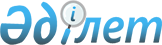 Балқаш ауданының 2011-2013 жылдарға арналған аудандық бюджеті туралы
					
			Күшін жойған
			
			
		
					Алматы облысы Балқаш аудандық мәслихатының 2010 жылғы 27 желтоқсандағы N 41-192 шешімі. Алматы облысының Әділет департаменті Балқаш ауданының Әділет басқармасында 2010 жылы 31 желтоқсанда N 2-6-78 тіркелді. Күші жойылды - Алматы облысы Балқаш аудандық мәслихатының 2012 жылғы 13 сәуірдегі № 4-30 шешімімен      Ескерту. Күші жойылды – Алматы облысы Балқаш аудандық мәслихатының 13.04.2012 № 4-30 шешімімен.

      РҚАО ескертпесі.

      Мәтінде авторлық орфография және пунктуация сақталған.

      Қазақстан Республикасы Бюджет кодексінің 9–бабына және "2011-2013 жылдарға арналған республикалық бюджет туралы" Заңына сәйкес, Балқаш аудандық мәслихаты ШЕШІМ ҚАБЫЛДАДЫ:

      1. 2011-2013 жылдарға арналған аудандық бюджет тиесінше 1, 2 және 3-қосымшаларға сәйкес, оның ішінде 2011 жылға төмендегі көлемде бекітілсін:

      1) Кірістер – 3187155 мың теңге, оның ішінде:

      салықтық түсімдер бойынша – 43468 мың теңге;

      салықтық емес түсімдер бойынша – 992 мың теңге;

      негізгі капиталды сатудан түскен түсімдер бойынша – 14296 мың теңге;

      трансферттердің түсімдері бойынша – 2997827 мың теңге, оның ішінде:

      республикалық бюджеттен түсетін трансферттер – барлығы – 335281 мың теңге, оның ішінде:

      ағымдағы мақсатты трансферттер - 170741 мың теңге, оның ішінде:

      жұмыспен қамту орталықтарының қызметін қамтамасыз ету 6851 мың теңге;

      білім беруге – 75016 мың теңге;

      денсаулық сақтауға – мың теңге;

      әлеуметтік көмекке – 1092 мың теңге;

      елді мекендер саласының мамандарын әлеуметтік қолдау шараларын іске асыру үшін – 4331 мың теңге;

      ауылдық елді мекендердегі әлеуметтік саладағы мамандарға әлеуметтік қолдау шараларын жүзеге асыру үшін бөлінетін кредиттер – 26204 мың теңге;

      автокөлік жолдарын күрделі жөндеуден өткізуге – мың теңге;

      эпизоотияға қарсы шараларды жүргізуге – 63491 мың теңге;

      дамытуға арналған мақсатты трансферттер – 158242 мың теңге, оның ішінде:

      Ауданның бюджет қаражатының бос қалдық есебінен - 17204 мың теңге;

      мемлекеттік жалгерлік тұрғын үй қорының тұрғын үйлері құрылысы – 43517 мың теңге;

      инженерлік-коммуникациялық жүйесін дамытуға және жайғастыруға – 110525 мың теңге;

      ауылдық (селолық) елді мекендерді ауыз сумен жабдықтау объектілерін салу және жаңғыртуға – 13000 мың теңге;

      субвенциялар – 2051991 мың теңге.

      2) шығындар – 3187155 мың теңге.

      3) Таза бюджеттік кредиттеу - 93076 мың теңге.

      4) Бюджет тапшылығы (профициті) - -109076 мың теңге.

      5) "Бюджет тапшылығын қаржыландыру (профицитін пайдалануы) - 109076 мың теңге.

      Ескерту. 1-тармаққа өзгеріс енгізілді - Алматы облысы Балқаш аудандық мәслихатының 2011.03.09 N 43-204 (2011 жылдың 1 қаңтарынан бастап қолданысқа енгізіледі); 2011.04.06 N 45-213 (2011 жылдың 1 қаңтарынан бастап қолданысқа енгізіледі); 2011.04.15 N 46-216 (2011 жылдың 1 қаңтарынан бастап қолданысқа енгізіледі); 2011.07.20 N 49-230 (2011 жылдың 1 қаңтарынан бастап қолданысқа енгізіледі); 2011.10.21 N 53-245 (2011 жылдың 1 қаңтарынан бастап қолданысқа енгізіледі); 2011.11.11 N 54-248 (2011 жылдың 1 қаңтарынан бастап қолданысқа енгізіледі) Шешімдерімен.

      2. "Жеке табыс салығы", "Әлеуметтік салық", "Жер үсті көздерінің су ресурстарын пайдалануға төленетін ақы", және "Қоршаған ортаға эмиссия үшін төленетін ақы" кодтары бойынша түсімдер бірыңғай бюджеттік жіктеу кірістерінің жіктелуі облыстық бюджетке 100 % – мөлшерде түсетіні белгіленсін.

      3. 2011 жылға арналған аудандық бюджетте облыстық бюджеттен аудан бюджетіне берілетін субвенция 2051991 мың теңге сомасында берілсін.

      4. Аудандық бюджетте 4-қосымшаға сәйкес, аудан бюджетіне білім беру саласын дамытуға 354248 мың теңге, оның ішінде республикалық бюджет қаражаты есебінен 64583 мың теңге және облыстық бюджет қаражаты есебінен 286174 мың теңге сомасында ағымдағы нысаналы трансферттер ескерілсін:

      мектепке дейінгі білім беру ұйымдарға мемлекеттік тапсырысты жүзеге асыруға – 37780 мың теңге;

      мемлекеттік бастауыш, негізгі орта және жалпы орта білім беру мекемелерінде лингафон және мультимедия кабинеттерін құруға – 5541 мың теңге;

      мемлекеттік бастауыш, негізгі орта және жалпы орта білім беру мекемелеріндегі физика, химия, биология кабинеттерін оқу құралдарымен жабдықтауға – 12291 мың теңге;

      үйден оқитын мүгедек балаларды жабдықтау және бағдарламалармен қамтамасыз ету – 8971 мың теңге;

      "Балапан" бағдарламасын жүзеге асыруға – 289665 мың теңге.

      Ескерту. 4-тармаққа өзгеріс енгізілді - Алматы облысы Балқаш аудандық мәслихатының 2011.03.09 N 43-204 (2011 жылдың 1 қаңтарынан бастап қолданысқа енгізіледі) Шешімімен.

      5. Білім беру бойынша 2011 жылға арналған облыстық бюджетте республикалық бюджеттен ағымдағы мақсатты трансферттер есебінен ата-ананың қамқорлығынсыз қалған баланы (балаларды) және жетім баланы (жетім балаларды) асырауға қамқоршыларына ай сайынғы ақшалай қаражаттарды төлеуге – 10433 мың теңге ескерілсін.

      6. 2011 жылға арналған облыстық бюджетте елді мекендер саласының мамандарын әлеуметтік қолдау шараларын іске асыру үшін республикалық бюджет қаражаты есебінен 5-қосымшаға сәйкес, аудандар мен қалалар бюджеттеріне 10767 мың теңге сомасында ағымдағы нысаналы трансферттер ескерілсін:

      тұрғын үй көмегіне – 8020 мың теңге;

      облыстық әкімнің грантына – 1747 мың теңге.

      жұмыспен қамту орталықтарының қызметін қамтамасыз ету 6851 мың теңге.

      Ескерту. 6-тармаққа өзгеріс енгізілді - Алматы облысы Балқаш аудандық мәслихатының 2011.07.20 N 49-230 (2011 жылдың 1 қаңтарынан бастап қолданысқа енгізіледі); 2011.10.21 N 53-245 (2011 жылдың 1 қаңтарынан бастап қолданысқа енгізіледі) Шешімдерімен.

      7. 2011 жылға арналған облыстық бюджетте "Бизнес жол картасы – 2020" бағдарламаға республикалық бюджет қаражаты есебінен 1090 мың теңге сомасында жастар тәжірибесіне ағымдағы нысаналы трансферттер ескерілсін:

      8. 2011 жылға арналған облыстық бюджетте елді мекендер саласының мамандарын әлеуметтік қолдау шараларын іске асыру үшін республикалық бюджет қаражаты есебінен 6-қосымшаға сәйкес аудан бюджетіне 11008 мың теңге сомасында ескерілсін.

      Ескерту. 8-тармаққа өзгеріс енгізілді - Алматы облысы Балқаш аудандық мәслихатының 2011.10.21 N 53-245 (2011 жылдың 1 қаңтарынан бастап қолданысқа енгізіледі) Шешімімен.

      9. 2011 жылға арналған облыстық бюджетте эпизоотияға қарсы шараларды жүргізу үшін республикалық бюджет қаражаты есебінен 7-қосымшаға сәйкес, аудан бюджетіне 63491 мың теңге сомасында ағымдағы нысаналы трансферттер ескерілсін.

      10. 2011 жылға арналған облыстық бюджетте елді мекендер саласының мамандарын әлеуметтік қолдау шараларын іске асыру үшін 8-қосымшаға сәйкес, аудан бюджетіне республикалық бюджет қаражаты есебінен 26706 мың теңге сомасында қаражат ескерілсін.

      11. 2011 жылға арналған облыстық бюджетте аудандар және қалалар бюджеттерін дамытуға нысаналы трансферттер көзделсін:

      9-қосымшаға сәйкес, инженерлік-коммуникациялық инфрақұрылымын дамытуға және жайғастыруға 147901 мың теңге сомасында.

      Ескерту. 11-тармаққа өзгеріс енгізілді - Алматы облысы Балқаш аудандық мәслихатының 2011.03.09 N 43-204 (2011 жылдың 1 қаңтарынан бастап қолданысқа енгізіледі); 2011.10.21 N 53-245 (2011 жылдың 1 қаңтарынан бастап қолданысқа енгізіледі) Шешімдерімен.

      12. 2011 жылға арналған облыстық бюджетте елді мекендерді ауыз сумен жабдықтау объектілерін салу және жаңғыртуға 10-қосымшаға сәйкес, аудандық бюджетке 17000 мың теңге сомасында нысаналы даму трансферттер ескерілсін.

      Ескерту. 12-тармаққа өзгеріс енгізілді - Алматы облысы Балқаш аудандық мәслихатының 2011.07.20 N 49-230 (2011 жылдың 1 қаңтарынан бастап қолданысқа енгізіледі); 2011.10.21 N 53-245 (2011 жылдың 1 қаңтарынан бастап қолданысқа енгізіледі) Шешімдерімен.

      13. 2011 жылға арналған аудандық бюджетте аудан әкімдігі қаулысымен анықталатын, аудандық жергілікті атқарушы органының резервiне 1268 мың теңге сомасы белгіленсін.

      14. Аудан мен селолық округ әкімдері, аудан бойынша салық комитеті аудан бюджетінің салықтар мен төлемдер бойынша болжамды көрсеткіштерінің толық және сапалы орындалуын, шаруашылық жүргізуші субъектілердің барлық деңгейдегі бюджетке берешегін азайтуды және қосымша кіріс көздерін табуды қамтамасыз етсін.

      15. Осы шешім 2011 жылғы 1 қаңтардан бастап қолданысқа енеді.

      

      27 желтоқсан 2010 жыл

 2011 жылға арналған аудандық бюджеттің ағымдағы бюджеттік
бағдарламаларының тізбесі      Ескерту. 1-қосымша жаңа редакцияда - Алматы облысы Балқаш аудандық мәслихатының 2011.11.11 N 54-248 (2011 жылдың 1 қаңтарынан бастап қолданысқа енгізіледі) Шешімімен.

 2012 жылға арналған аудандық бюджеттің ағымдағы бюджеттік
бағдарламаларының тізбесі 2013 жылға арналған аудандық бюджеттің ағымдағы бюджеттік
бағдарламаларының тізбесі Білім беруді дамыту үшін аудандық және қалалық бюджеттерге
берілетін ағымдағы нысаналы трансферттердің сомасын бөлу Халыққа әлеуметтік көмек көрсетуге аудандар мен қалалар
бюджеттеріне берілетін ағымдағы нысаналы трансферттердің
сомасын бөлу Ауылдарда жұмыс жасайтын мамандарды әлеуметтік қолдауға
аудандар мен қалалар бюджеттеріне берілетін нысаналы ағымдағы
трансферттер сомасын бөлу Республикалық бюджет қаражаты есебінен эпизоотияға қарсы
іс-шаралар жүргізуге аудандар мен қалалар бюджеттеріне
берілетін нысаналы ағымдағы трансферттер сомасын бөлу Ауылдық елді мекендер саласының мамандарының әлеуметтік қолдау
шараларын іске асыру үшін берілетін бюджеттік кредиттерді бөлу Инженерлік коммуникациялық инфрақұрылымды дамытуға және
жайластыруға аудандар мен қалалар бюджеттеріне берілетін
нысаналы даму трансферттердің сомасын бөлу Су жүйелерін дамытуға және жайластыруға аудандар мен қалалар
бюджеттеріне берілетін нысаналы даму трансферттердің сомасын
бөлу
					© 2012. Қазақстан Республикасы Әділет министрлігінің «Қазақстан Республикасының Заңнама және құқықтық ақпарат институты» ШЖҚ РМК
				Аудандық мәслихат

сессиясының төрайымы

З.Б. Жунисбаева

Аудандық мәслихаттың

хатшысы

М.С. Қамаубаев

КЕЛІСІЛДІ:

Экономика, бюджеттік

жоспарлау және кәсіпкерлік

бөлімінің бастығы

Рақышев Нұрланбек Рахатұлы

Балқаш аудандық мәслихаттың
2010 жылғы 27 желтоқсандағы
"Балқаш аудандық мәслихаттың
2011-2013 жылдарға арналған
аудандық бюджеті туралы
41-192 шешіміне
N 1-қосымшаСанаты

Санаты

Санаты

Санаты

Санаты

Сомасы

(мың

теңге)

Сынып

Сынып

Сынып

Сынып

Сомасы

(мың

теңге)

Iшкi сынып

Iшкi сынып

Iшкi сынып

Сомасы

(мың

теңге)

Ерекшелiгi

Ерекшелiгi

Сомасы

(мың

теңге)

Атауы

Сомасы

(мың

теңге)

Кiрiстер

3187155

1

Салықтық түсiмдер

54993

04

Меншiкке салынатын салықтар

49146

1

Мүлiкке салынатын салықтар

16022

01

Заңды тұлғалардың және жеке

кәсiпкерлердiң мүлкiне салынатын салық

15000

02

Жеке тұлғалардың мүлкiне салынатын салық

1022

3

Жер салығы

2335

01

Ауыл шаруашылығы мақсатындағы жерлерге

жеке тұлғалардан алынатын жер салығы

2

02

Елді мекендер жерлеріне жеке тұлғалардан

алынатын жер салығы

1610

03

92

06

Ерекше қорғалатын табиғи аумақтың жеріне,

сауықтыру, рекреациялық және тарихи-мәдени

мақсаттағы жерлерге салынатын жер салығы

0

07

Ауыл шаруашылығы мақсатындағы жерлерге

заңды тұлғалардан, жеке кәсіпкерлерден,

жеке нотариустар мен адвокаттардан

алынатын жер салығы

152

08

Елді мекендер жерлеріне заңды тұлғалардан,

жеке кәсіпкерлерден, жеке нотариустар

мен адвокаттардан алынатын жер салығы

479

4

Көлiк құралдарына салынатын салық

29809

01

Заңды тұлғалардың және жеке

кәсiпкерлердiң мүлкiне салынатын салық

2415

02

Жеке тұлғалардың көлiк құралдарына

салынатын салық

27394

5

Бiрыңғай жер салығы

980

01

Бiрыңғай жер салығы

980

05

Тауарларға, жұмыстарға және қызметтер

көрсетуге салынатын iшкi салықтар

3810

2

Акциздер

623

96

Заңды және жеке тұлғалар бөлшек саудада

өткізетін, сондай-ақ өзінің өндірістік

мұқтаждарына пайдаланылатын бензин

(авиациялықты қоспағанда)

611

97

Заңды және жеке тұлғаларға бөлшек саудада

өткізетін, сондай-ақ өз өндірістік

мұқтаждарына пайдаланылатын дизель отыны

12

3

Табиғи және басқа ресурстарды

пайдаланғаны үшiн түсетiн түсiмдер

570

15

Жер учаскелерiн пайдаланғаны үшiн төлем

570

4

Кәсiпкерлiк және кәсiби қызметтi

жүргiзгенi үшiн алынатын алымдар

2423

01

Жеке кәсiпкерлердi мемлекеттiк

тiркегенi үшiн алынатын алым

162

02

Жекелеген қызмет түрлерiмен айналысу

құқығы үшiн лицензиялық алым

726

03

Заңды тұлғаларды мемлекеттiк тiркегенi

және филиалдар мен өкілдіктерді есептік

тіркегені, сондай-ақ оларды қайта

тіркегені үшiн алым

175

05

Жылжымалы мүлiкті кепілдікке салуды

мемлекеттік тіркегені және кеменің

немесе жасалып жатқан кеменің

ипотекасы үшін алынатын алым

111

14

Көлік құралдарын мемлекеттік тіркегені,

сондай-ақ оларды қайта тіркегені үшін

алым

170

18

Жылжымайтын мүлiкке және олармен мәмiле

жасау құқығын мемлекеттiк тiркегенi

үшiн алынатын алым

848

20

Жергiлiктi маңызы бар және елдi

мекендердегi жалпы пайдаланудағы

автомобиль жолдарының белдеуiнде

бөлiнген сыртқы /көрнекi/ жарнамаларды

орналастырғаны үшiн төлем ақы

231

5

02

Тіркелген салық

97

08

Заңдық мәндi iс-әрекеттердi жасағаны

және (немесе) құжаттар бергенi үшiн

оған уәкiлеттiгi бар мемлекеттiк

органдар немесе лауазымды адамдар

алатын мiндеттi төлемдер

2134

1

Мемлекеттiк баж

2134

02

Сотқа берілетін талап арыздардан,

ерекше өндірістегі істер бойынша

арыздардан (шағымдардан), жүгіну

шағымдарынан, атқару парағының

көшірмесін беру туралы мәселе бойынша

сот анықтамасына жеке шағымдардан,

сот бұйрығын шығару туралы арыздардан,

сондай-ақ соттың шет ел соттары мен

төрелік соттарының шешімдері бойынша

атқару парақтың, құжаттардың

көшірмелерін (төлнұсқаларын) бергені

үшін алынатын мемлекеттік баж

846

04

Азаматтық хал актілерін тіркегені,

азаматтарға азаматтық хал актілерін

тіркегені туралы қайта куәліктер бергені

үшін, сондай–ақ туу, неке, некені

бұзу, өлуі туралы актілердің жазбаларын

өзгерту, толықтыру, түзету мен қалпына

келтіруге байланысты куәліктерді бергені

үшін алынатын мемлекеттік баж

722

06

Шетелдіктердің паспорттарына немесе

оларды ауыстыратын құжаттарына Қазақстан

Республикасынан кету және Қазақстан

Республикасына келу құқығына виза

бергені үшін алынатын мемлекеттік баж

0

05

Шетелге баруға және Қазақстан

Республикасына басқа мемлекеттерден

адамдарды шақыруға құқық беретін

құжаттарды рәсімдегені үшін, сондай-ақ

осы құжаттарға өзгерістер енгізгені

үшін мемлекеттік баж

4

07

Қазақстан Республикасының азаматтығын

алу, Қазақстан Республикасының

азаматтығын қалпына келтiру және

Қазақстан Республикасының азаматтығын

тоқтату туралы құжаттарды рәсiмдегенi

үшін мемлекеттік баж

40

08

Тұрғылықты жерін тіркегені үшін

алынатын мемлекеттік баж

364

09

Аң аулау құқығына рұқсат берілгені

үшін алынатын мемлекеттік баж

0

10

Жеке және заңды тұлғалардың азаматтық,

қызметтік қаруының (аңшылық суық қаруды,

белгі беретін қаруды, ұңғысыз атыс

қаруын, механикалық шашыратқыштарды,

көзден жас ағызатын немесе

тітіркендіретін заттар толтырылған

аэрозольді және басқа құрылғыларды,

үрлемелі қуаты 7,5 Дж-дан аспайтын

пневматикалық қаруды қоспағанда және

калибрі 4,5 мм-ге дейінгілерін

қоспағанда) әрбір бірлігін тіркегені

және қайта тіркегені үшін алынатын

мемлекеттік баж

31

12

Қаруды және оның оқтарын сақтауға немесе

сақтау мен алып жүруге, тасымалдауға,

Қазақстан Республикасының аумағына

әкелуге және Қазақстан Республикасынан

әкетуге рұқсат бергені үшін алынатын

мемлекеттік баж

112

21

Тракторшы-машинистің куәлігі берілгені

үшін алынатын мемлекеттік баж

15

2

Салықтық емес түсiмдер

3632

01

Мемлекет меншiгiнен түсетiн түсiмдер

1315

1

Мемлекет меншiгiнен түсетiн түсiмдер

407

02

Мемлекет меншiгiнен түсетiн түсiмдер

407

5

Мемлекет меншігіндегі мүлікті жалға

беруден түсетін кірістер

908

04

Коммуналдық меншіктегі мүлікті

жалдаудан түсетін кірістер

908

04

Мемлекеттiк бюджеттен қаржыландырылатын,

сондай-ақ Қазақстан Республикасы Ұлттық

Банкiнiң бюджетiнен (шығыстар сметасынан)

ұсталатын және қаржыландырылатын

мемлекеттiк мекемелер салатын айыппұлдар,

өсiмпұлдар, санкциялар, өндiрiп алулар

2317

1

Мұнай секторы ұйымдарынан түсетін

түсімдерді қоспағанда, мемлекеттік

бюджеттен қаржыландырылатын, сондай-ақ

Қазақстан Республикасы Ұлттық Банкінің

бюджетінен (шығыстар сметасынан)

ұсталатын және қаржыландырылатын

мемлекеттік мекемелер салатын

айыппұлдар, өсімпұлдар, санкциялар,

өндіріп алулар

2977

05

Жергiлiктi мемлекеттiк органдар салатын

әкiмшiлiк айыппұлдар, өсімпұлдар,

санкциялар

850

06

Жергілікті бюджеттен қаржыландырылатын

облыстардың, Республикалық маңызы бар

қаланың ішкі істер департаменттері

олардың аумақтық бөлімшелері салатын

әкімшілік айыппұлдар, өсімпұлдар,

санкциялар, өндіріп алулар

0

09

Жергiлiктi бюджетке түсетiн салыққа

жатпайтын басқа да түсiмдер

1467

3

Негiзгi капиталды сатудан түсетiн

түсiмдер

12651

01

Мемлекеттік мекемелерге бекітілген

мемлекеттік мүлікті сату

0

3

Азаматтарға пәтерлер сатудан түсетін

түсімдер

0

03

Жердi және материалдық емес активтердi

сату

12651

1

Жердi сату

12651

01

Жер учаскелерiн сатудан түсетiн түсiмдер

12651

4

Ресми трансферттерден түсетiн түсiмдер

2997827

02

Мемлекеттiк басқарудың жоғары тұрған

органдарынан түсетiн трансферттер

0

2

Облыстық бюджеттен түсетiн трансферттер

0

01

Ағымдағы нысаналы трансферттер

657672

02

Нысаналы даму трансферттерi

288164

03

Субвенциялар

2051991

04

Заңнаманың қабылдануына байланысты

ысырапты өтеуге арналған трансферттер

0

5

Бюджеттік кредиттерді өтеу

1072

01

Бюджеттік кредиттерді өтеу

1072

1

Мемлекеттік бюджеттен берілген

бюджеттік кредиттерді өтеу

1072

13

Жеке тұлғаларға жергілікті бюджеттен

берілген бюджеттік кредиттерді өтеу

1072

7

Ауданның (Облыстық маңызы бар қаланың)

жергілікті атқарушы органы алатын

қарыздар

94245

01

Ауданның (Облыстық маңызы бар қаланың)

жергілікті атқарушы органы алатын қарыздар

94245

2

Ауданның (Облыстық маңызы бар қаланың)

жергілікті атқарушы органы алатын қарыздар

94245

03

Ауданның (Облыстық маңызы бар қаланың)

жергілікті атқарушы органы алатын қарыздар

94245

8

Ауданның (Облыстық маңызы бар қаланың)

бюджет қаражатының бос қалдық есебінен

22735

01

Бюджет қаражат қалдықтары

22735

1

Бюджет қаражатының бос қалдықтары

22735

01

Ауданның (Облыстық маңызы бар қаланың)

бюджет қаражатының бос қалдық есебінен

22735

Функционалдық топ

Функционалдық топ

Функционалдық топ

Функционалдық топ

Функционалдық топ

Функционалдық топ

Сомасы

(мың

теңге)

Кiшi функция

Кiшi функция

Кiшi функция

Кiшi функция

Кiшi функция

Сомасы

(мың

теңге)

Бағдарлама әкiмшiлiгi

Бағдарлама әкiмшiлiгi

Бағдарлама әкiмшiлiгi

Бағдарлама әкiмшiлiгi

Сомасы

(мың

теңге)

Бағдарлама

Бағдарлама

Бағдарлама

Сомасы

(мың

теңге)

Кiшi бағдарлама

Кiшi бағдарлама

Сомасы

(мың

теңге)

Атауы

Сомасы

(мың

теңге)

2. Шығындар

3187155

01

Жалпы сипаттағы мемлекеттiк

қызметтер

229363

1

Мемлекеттiк басқарудың жалпы

функцияларын орындайтын өкiлдi,

атқарушы және басқа органдар

199147

112

Аудан (облыстық маңызы бар

қала) мәслихатының аппараты

12480

001

Аудан (облыстық маңызы бар қала)

мәслихатының қызметiн қамтамасыз

ету жөніндегі қызметтер

12206

003

Мемлекеттiк органдардың күрделі

шығындары

274

122

Аудан (облыстық маңызы бар

қала) әкiмiнiң аппараты

65326

001

Аудан (облыстық маңызы бар қала)

әкiмiнiң қызметiн қамтамасыз ету

жөніндегі қызметтер

47211

002

Ақпараттық жүйелер құру

2263

003

Мемлекеттiк органдардың күрделі

шығындары

15852

123

Қаладағы аудан аудандық маңызы

бар қала, кент, ауыл (село),

ауылдық (селолық) округ

әкімінің аппараты

121276

001

Қаладағы аудан, аудандық маңызы

бар қаланың, кент, ауыл (село),

ауылдық (селолық) округ әкiмiнің

қызметiн қамтамасыз ету жөніндегі

қызметтер

97019

022

Мемлекеттiк органдардың күрделі

шығындары

24257

2

Қаржылық қызмет

14088

452

Ауданның (облыстық маңызы бар

қаланың) қаржы бөлiмi

14088

001

Аудандық бюджетті орындау және

коммуналдық меншікті (облыстық

маңызы қала) саласындағы

мемлекеттік саясатты іске асыру

12588

003

Салық салу мақсатында мүлікті

бағалауды жүргізу

232

018

Мемлекеттiк органдардың күрделі

шығындары

1268

5

Жоспарлау және статистикалық

қызмет

16193

476

Ауданның (облыстық маңызы бар

қаланың) экономика, бюджеттiк

жоспарлау және кәсіпкерлік

бөлiмi

16193

001

Экономикалық саясатты, мемлекеттік

жоспарлау жүйесін қалыптастыру

және дамыту және ауданды

(облыстық маңызы бар қаланы)

басқару саласындағы мемлекеттік

саясатты іске асыру жөніндегі

қызметтер

16193

003

Мемлекеттiк органдардың күрделі

шығындары

02

Қорғаныс

36604

1

Әскери мұқтаждар

790

122

Аудан (облыстық маңызы бар

қала) әкiмiнiң аппараты

790

005

Жалпыға бiрдей әскери мiндеттi

атқару шеңберiндегi iс-шаралар

790

2

Төтенше жағдайлар жөніндегі

жұмыстарды ұйымдастыру

35814

122

Аудан (облыстық маңызы бар қала)

әкiмiнiң аппараты

35814

006

Аудан (облыстық маңызы бар қала)

ауқымындағы төтенше жағдайлардың

алдын алу және оларды жою

35461

007

Аудан (облыстық маңызы бар қала)

ауқымындағы төтенше жағдайлардың

алдын алу және оларды жою

353

03

Қоғамдық тәртіп, қауіпсіздік,

құқықтық, сот, қылмыстық-атқару

қызметі

4495

1

Құқық қорғау қызметі

4495

458

Аудан (облыстық маңызы бар

қаланың) тұрғын үй-коммуналдық

шаруашылық, жолаушылар көлiгi

және автомобиль жолдары бөлiмi

4495

021

Елдi мекендерде жол жүрісі

қауіпсіздігін қамтамасыз ету

4495

04

Бiлiм беру

1880902

1

Мектепке дейiнгi тәрбие және

оқыту

471576

471

Ауданның (облыстық маңызы бар

қаланың) бiлiм, дене тәрбие

және спорт бөлiмi

471576

003

Мектепке дейінгі тәрбие

ұйымдарының қызметін қамтамасыз

ету

471576

025

Мектеп мұғалімдеріне және мектепке

дейінгі ұйымдардың тәрбиешілеріне

біліктілік санаты үшін қосымша

ақы төлемін ұлғайту

0

011

Республикалық бюджеттен берілетін

трансферттер

0

123

Қаладағы аудан аудандық маңызы

бар қала, кент, ауыл (село),

ауылдық (селолық) округ

әкімінің аппараты

0

025

Мектеп мұғалімдеріне және мектепке

дейінгі ұйымдардың тәрбиешілеріне

біліктілік санаты үшін қосымша

ақы төлемін ұлғайту

0

011

Республикалық бюджеттен берілетін

трансферттер

0

2

123

Қаладағы аудан аудандық маңызы

бар қала, кент, ауыл (село),

ауылдың (селолық) округ

әкiмiнің аппараты

900

005

Ауылдық (селолық) жерлерде

балаларды мектепке дейiн тегiн

алып баруды және керi алып келудi

ұйымдастыру

900

471

Ауданның (облыстық маңызы бар

қаланың) бiлiм, дене тәрбие

және спорт бөлiмi

1389340

004

Жалпы бiлiм беру

1369911

020

Жетім баланы (жетім балаларды)

және ата-аналарының қамқорсыз

қалған баланы күтіп ұстауға

асыраушыларына ай сайынғы ақшалай

қаражат төлемдері

10458

011

Республикалық бюджеттен берілетін

трансферттер

10458

023

Үйде оқытылатын мүгедек балаларды

жабдықпен, бағдарламалық қамтумен

қамтамасыз ету үшін

8971

011

Республикалық бюджеттен берілетін

трансферттер

8971

9

Білім беру саласындағы өзге

де қызметтер

19086

471

Ауданның (облыстық маңызы бар

қаланың) бiлiм, дене тәрбие

және спорт бөлiмi

19086

008

Ауданның (аудандық маңызы бар

қаланың) мемлекеттік білім беру

мекемелерінде білім беру жүйесін

ақпараттандыру

4986

009

Ауданның (облыстық маңызы бар

қаланың) мемлекеттік білім беру

мекемелер үшін оқулықтар мен

оқу-әдiстемелiк кешендерді

сатып алу және жеткізу

13400

010

Аудандық (қалалық) ауқымдағы

мектеп олимпиадаларын және

мектептен тыс іс-шараларды өткізу

700

06

Әлеуметтiк көмек және

әлеуметтiк қамсыздандыру

117529

2

Әлеуметтiк көмек

100639

451

Ауданның (облыстық маңызы бар

қаланың) жұмыспен қамту және

әлеуметтiк бағдарламалар бөлiмi

100639

002

Еңбекпен қамту бағдарламасы

17145

100

Қоғамдық жұмыстар

10079

101

Жұмыссыздарды кәсiптiк даярлау

және қайта даярлау

3642

102

Халықты жұмыспен қамту саласында

азаматтарды әлеуметтік қорғау

жөніндегі қосымша шаралар

2280

104

Жұмыспен қамту 2020 бағдарламасына

қатысушыларға мемлекеттік қолдау

шараларын көрсету

1144

004

Ауылдық жерлерде тұратын

денсаулық сақтау, білім беру,

әлеуметтік қамтамасыз ету,

мәдениет мамандарына отын сатып

алуға Қазақстан Республикасының

заңнамасына сәйкес әлеуметтік

көмек көрсету

10682

005

Мемлекеттiк атаулы әлеуметтiк

көмек

1572

011

Республикалық бюджеттен берілетін

трансферттер есебінен іске асыру

015

Жергілікті бюджет қаражаты

есебінен

1572

006

Тұрғын-үй көмегі

8020

007

Жергiлiктi өкiлеттi органдардың

шешiмi бойынша азаматтардың

жекелеген топтарына әлеуметтiк

көмек

4268

028

Облыстық бюджеттен трансферттер

есебінен

1747

029

Ауданның (облыстық маңызы бар

қаланың) бюджет қаражаты есебінен

2521

010

Үйден тәрбиеленіп оқытылатын

мүгедек балаларды материалдық

қамтамасыз ету

1380

014

Мұқтаж азаматтарға үйiнде

әлеуметтiк көмек көрсету

15826

015

Жергілікті бюджет қаражаты

есебінен

15826

016

18 жасқа дейінгі балаларға

мемлекеттік жәрдемақылар 

30024

011

Республикалық бюджеттен берілетін

трансферттер есебінен іске асыру

0

015

Жергілікті бюджет қаражаты есебінен

30024

017

Мүгедектерді оңалту жеке

бағдарламасына сәйкес, мұқтаж

мүгедектерді арнайы гигиеналық

құралдармен қамтамасыз етуге,

және ымдау тілі мамандарының,

жеке көмекшілердің қызмет көрсету

2821

023

Жұмыспен қамту орталықтарының

қызметін қамтамасыз ету

8901

011

Республикалық бюджеттен берілетін

трансферттер есебінен іске асыру

6851

015

Жергілікті бюджет қаражаты есебінен

2050

9

Әлеуметтiк көмек және

әлеуметтiк қамтамасыз ету

салаларындағы өзге де қызметтер

16890

451

Ауданның (облыстық маңызы бар

қаланың) жұмыспен қамту және

әлеуметтiк бағдарламалар бөлiмi

16890

001

Жергілікті деңгейде облыстық

жұмыспен қамтуды қамтамасыз ету

халық үшін әлеуметтік

бағдарламаларды іске асыру

саласындағы мемлекеттік саясатты

іске асыру жөніндегі қызметтер

12602

011

Жәрдемақыларды және басқа да

әлеуметтiк төлемдердi есептеу,

төлеу мен жеткiзу бойынша

қызметтерге ақы төлеу

988

022

Мемлекеттiк органдарды

материалдық-техникалық жарақтандыру

3300

07

Тұрғын үй - коммуналдық

шаруашылық

442036

1

Тұрғын үй шаруашылығы

176608

466

Ауданның (облыстық маңызы бар

қаланың) сәулет, қала құрылысы

және құрылыс бөлімі

176608

004

Инженерлік-коммуникациялық

инфрақұрылымды дамыту, жайластыру

және (немесе) сатып алу

176608

011

Республикалық бюджеттен берілетін

трансферттер есебінен іске асыру

140342

015

Жергілікті бюджет қаражаты есебінен

36266

2

Коммуналдық шаруашылық

119810

458

Ауданның (облыстық маңызы бар

қаланың) тұрғын үй - коммуналдық шаруашылығы, жолаушылар көлiгi

және автомобиль жолдары бөлiмi

21324

029

Сумен жабдықтау жүйесiн дамыту

14970

011

Республикалық бюджеттен берілетін

трансферттер есебінен

8970

015

Жергілікті бюджет қаражаты есебінен

6000

012

Сумен жабдықтау және су бөлу

жүйесінің қызмет етуі

6354

015

Жергілікті бюджет қаражаты есебінен

6354

466

Ауданның (облыстық маңызы бар

қаланың) сәулет, қала құрылысы

және құрылыс бөлімі

98486

003

Мемлекеттік коммуналдық тұрғын

үй қорының тұрғын үй құрылысы

және (немесе) сатып алу

95486

011

Республикалық бюджеттен берілетін

трансферттер есебінен

43517

015

Жергілікті бюджет қаражаты есебінен

51969

018

Жұмыспен қамту 2020 бағдарламасы

шеңберінде инженерлік-

коммуникациялық инфрақұрылымдардың

дамуы

3000

011

Республикалық бюджеттен берілетін

трансферттер есебінен

0

015

Жергілікті бюджет қаражаты есебінен

3000

019

Тұрғын үй салу

0

013

Республикалық бюджеттен берілген

кредиттер есебінен

0

3

Елдi мекендердi көркейту

145618

123

Қаладағы аудан аудандық маңызы

бар қала, кент, ауыл (село),

ауылдық (селолық) округ

әкімінің аппараты

145618

008

Елді мекендердегі көшелерді

жарықтандыру

11198

009

Елдi мекендердiң санитариясын

қамтамасыз ету

2773

010

Жерлеу орындарын күтiп-ұстау

және туысы жоқтарды жерлеу

0

011

Елдi мекендердi абаттандыру

және көгалдандыру

131647

08

Мәдениет, спорт,туризм және

ақпараттық кеңiстiк

123758

1

Мәдениет саласындағы қызмет

90276

478

Ауданның (облыстық маңызы бар

қаланың) ішкі саясат, мәдениет

және тілдерді дамыту бөлiмi

90276

009

Мәдени демалыс жұмысын қолдау

90276

2

Спорт

3078

471

Ауданның (облыстық маңызы бар

қаланың) бiлiм, дене тәрбие

және спорт бөлiмi

3078

013

Ұлттық және бұқаралық спорт

түрлерін дамыту

363

014

Аудандық (облыстық маңызы бар

қалалық) деңгейде спорттық

жарыстар өткiзу

821

015

Әртүрлі спорт түрлері бойынша

аудан құрама командаларының

мүшелерін дайындау және олардың

облыстық спорт жарыстарына қатысуы

1894

3

Ақпараттық кеңiстiк

22419

478

Ауданның (облыстық маңызы бар

қаланың) ішкі саясат, мәдениет

және тілдерді дамыту бөлiмi

17236

007

Аудандық (қалалық)

кiтапханалардың жұмыс iстеуі

16546

008

Мемлекеттік тілді және Қазақстан

халықтарының басқа да тілдерін

дамыту

690

478

Ауданның (облыстық маңызы бар

қаланың) ішкі саясат, мәдениет

және тілдерді дамыту бөлiмi

5183

005

Газеттер мен журналдар арқылы

мемлекеттiк ақпараттық саясат

жүргiзу

5183

9

Мәдениет спорт, туризм және

ақпараттық кеңiстiктi

ұйымдастыру жөнiндегi өзге

қызметтер

7985

478

Ауданның (облыстық маңызы бар

қаланың) ішкі саясат, мәдениет

және тілдерді дамыту бөлiмi

7985

001

Жергілікті деңгейде ақпарат,

мемлекеттілікті нығайту және

азаматтардың әлеуметтік

сенімділігін қалыптастыру

саласындағы мемлекеттік саясатты

іске асыру жөніндегі қызметтер

6575

004

Жастар саясаты саласындағы

өңірлік бағдарламаларды іске асыру

1410

003

мемлекеттік органдардың күрделі

шығындары

0

007

Мемлекеттік органдарды

материалдық-техникалық

жарақтандыру

0

10

Ауыл, су, орман, балық

шаруашылығы, ерекше қорғалатын

табиғи аумақтар, қоршаған

ортаны және жануарлар дүниесiн

қорғау, жер қатынастары

201378

1

Ауыл шаруашылығы

121727

476

Ауданның (облыстық маңызы бар

қаланың) экономика, бюджеттiк

жоспарлау және кәсіпкерлік

бөлiмi

105148

004

Ауылдық елді мекендердің

әлеуметтік саласының мамандарын

әлеуметтік қолдау шараларын іске

асыру үшін бюджеттік кредиттер

94245

099

Республикалық бюджеттен берілетін

нысаналы трансферттер есебінен

ауылдық елді мекендер саласының

мамандарын әлеуметтік қолдау

шараларын іске асыру

10903

474

Ауданның (облыстық маңызы бар

қаланың) ауыл шаруашылық және

ветеринария бөлiмi

16579

001

Жергілікті деңгейде ауыл

шаруашылығы саласындағы

мемлекеттік саясатты іске асыру

жөніндегі қызметтер

12476

003

Мемлекеттік органдардың күрделі

шығындары

0

007

Қаңғыбас иттер мен мысықтарды

аулауды және жоюды ұйымдастыру

510

008

Алып қойылатын және жойылатын

ауру жануарлардың, жануарлардан

алынатын өнімдер мен шикізаттың

құнын иелеріне өтеу

1411

011

Жануарлардың энзоотиялық аурулары

бойынша ветеринариялық

іс-шараларды жүргізу

2075

012

Ауыл шаруа. жануар. бірдейлендіру

жөніндегі іс-шаралар жүргізу

107

010

Ауыл шаруашылық объектілерін дамыту

0

6

Жер қатынастары

12256

463

Ауданның (облыстық маңызы бар

қаланың) жер қатынастары бөлiмi

12256

001

Аудан (облыстық маңызы бар қала)

аумағында жер қатынастарын реттеу

саласындағы мемлекеттік саясатты

іске асыру жөніндегі қызметтер

6456

004

Жерді аймақтарға бөлу жөніндегі

жұмыстарды ұйымдастыру

5800

9

Ауыл, су, орман, балық

шаруашылығы және қоршаған

ортаны қорғау мен жер

қатынастары саласындағы өзге

де қызметтер

67395

474

Ауданның (облыстық маңызы бар

қаланың) ауыл шаруашылық және

ветеринария бөлімі

67395

013

Эпизоотияға қарсы іс-шаралар жүргізу

67395

11

Өнеркәсіп, сәулет, қала

құрылысы және құрылыс қызметі

7242

2

Сәулет, қала құрылысы және

құрылыс қызметі

7242

018

Мемлекеттік органдарды

материалдық-техникалық жарақтандыру

0

466

Ауданның (облыстық маңызы бар

қаланың) сәулет,қала құрылысы

және құрылыс бөлімі

7242

001

Жергілікті деңгейде сәулет және

қала құрылысы саласындағы

мемлекеттік саясатты іске асыру

жөніндегі қызметтер

7242

015

Мемлекеттік органдардың күрделі

шығындары

0

12

Көлік және коммуникациялар

99650

1

Автомобиль көлігі

99650

458

Ауданның (облыстық маңызы бар

қаланың) тұрғын үй -

коммуналдық шаруашылығы,

жолаушылар көлiгi және

автомобиль жолдары бөлiмi

99650

023

Автомобиль жолдарының жұмыс

істеуін қамтамасыз ету

99650

015

Жергілікті бюджет қаражаты есебінен

99650

13

Басқалар

42669

9

Басқалар

451

Ауданның (облыстық маңызы бар

қаланың) жұмыспен қамту және

әлеуметтік бағдарламалар бөлiмi

1092

022

"Бизнестің жол картасы -2020"

бағдарламасы шеңберінде жеке

кәсіпкерлікті қабылдау

1092

011

Республикалық бюджеттен берілетін

трансферттер

1092

452

Ауданның (облыстық маңызы бар

қаланың) қаржы бөлiмi

17000

012

Ауданның (облыстық маңызы бар

қаланың) жергілікті атқарушы

органының резерві

1000

100

Ауданның (облыстық маңызы бар

қаланың) аумағындағы табиғи және

техногендік сипаттағы төтенше

жағдайларды жоюға арналған

ауданның (облыстық маңызы бар

қаланың) жергілікті атқарушы

органының төтенше резерві

1000

014

Заңды тұлғалардың жарғылық

капиталын қалыптастыру немесе

ұлғайту

16000

458

Ауданның (облыстық маңызы бар

қаланың) тұрғын үй -

коммуналдық шаруашылығы,

жолаушылар көлiгi және

автомобиль жолдары бөлiмi

5972

001

Жергілікті деңгейде тұрғын үй -

коммуналдық шаруашылығы,

жолаушылар көлiгi және автомобиль

жолдары саласындағы мемлекеттік

саясатты іске асыру жөніндегі

қызметтер

5972

471

Ауданның (облыстық маңызы бар

қаланың) бiлiм, дене тәрбие

және спорт бөлiмi

18605

001

Жергілікті деңгейде білім беру

саласындағы мемлекеттік саясатты

іске асыру жөніндегі қызметтер

18605

018

Мемлекеттік органдардың күрделі

шығындары

0

15

Трансферттер

359

1

Трансферттер

359

452

Ауданның (облыстық маңызы

бар қаланың) қаржы бөлімі

359

006

2009 жылғы игерілмей қалған

трансферттерді бюджетке қайтаруға

359

16

Қарыздарды өтеу

1170

1

Қарыздарды өтеу

1170

452

Ауданның (облыстық маңызы бар

қаланың) қаржы бөлімі

1170

008

Жергілікті атқарушы органның

жоғары тұрған бюджет алдындағы

борышын өтеу

1072

021

Жергілікті бюджеттен бөлінген

пайдаланылмаған бюджеттік

кредиттерді қайтару

98

Балқаш аудандық мәслихаттың
2010 жылғы 27 желтоқсандағы
"Балқаш аудандық мәслихаттың
2011-2013 жылдарға арналған
аудандық бюджеті туралы
41-192 шешіміне
N 2-қосымшаСанаты

Санаты

Санаты

Санаты

Санаты

Сомасы

(мың теңге)

Сынып

Сынып

Сынып

Сынып

Сомасы

(мың теңге)

Iшкi сынып

Iшкi сынып

Iшкi сынып

Сомасы

(мың теңге)

Ерекшелiгi

Ерекшелiгi

Сомасы

(мың теңге)

А Т А У Ы

А Т А У Ы

Сомасы

(мың теңге)

Кiрiстер

2593483

1

Салықтық түсiмдер

44418

04

Меншiкке салынатын салықтар

38281

1

Мүлiкке салынатын салықтар

15472

01

Заңды тұлғалардың және жеке кәсiпкерлердiң мүлкiне салынатын салық

14450

02

Жеке тұлғалардың мүлкiне салынатын салық

1022

3

Жер салығы

2489

01

Ауыл шаруашылығы мақсатындағы жерлерге жеке тұлғалардан алынатын жер салығы

2

02

Елді мекендер жерлеріне жеке тұлғалардан алынатын жер салығы

1710

03

2

06

Ерекше қорғалатын табиғи аумақтың жеріне, сауықтыру, рекреациялық және тарихи-мәдени мақсаттағы жерлерге салынатын жер салығы

0

07

Ауыл шаруашылығы мақсатындағы жерлерге заңды тұлғалардан, жеке кәсіпкерлерден, жеке нотариустар мен адвокаттардан алынатын жер салығы

215

08

Елді мекендер жерлеріне заңды тұлғалардан, жеке кәсіпкерлерден, жеке нотариустар мен адвокаттардан алынатын жер салығы

700

4

Көлiк құралдарына салынатын салық

19340

01

Заңды тұлғалардың және жеке кәсiпкерлердiң мүлкiне салынатын салық

2196

02

Жеке тұлғалардың көлiк құралдарына салынатын салық

18053

5

Бiрыңғай жер салығы

980

01

Бiрыңғай жер салығы

593

05

Тауарларға, жұмыстарға және қызметтер көрсетуге салынатын iшкi салықтар

3259

2

Акциздер

593

96

Заңды және жеке тұлғалар бөлшек саудада өткізетін, сондай-ақ өзінің өндірістік мұқтаждарына пайдаланылатын бензин (авиациялықты қоспағанда)

581

97

Заңды және жеке тұлғаларға бөлшек саудада өткізетін, сондай-ақ өз өндірістік мұқтаждарына пайдаланылатын дизель отыны

12

3

Табиғи және басқа ресурстарды пайдаланғаны үшiн түсетiн түсiмдер

600

15

Жер учаскелерiн пайдаланғаны үшiн төлем

600

4

Кәсiпкерлiк және кәсiби қызметтi жүргiзгенi үшiн алынатын алымдар

2066

01

Жеке кәсiпкерлердi мемлекеттiк тiркегенi үшiн алынатын алым

187

02

Жекелеген қызмет түрлерiмен айналысу құқығы үшiн лицензиялық алым

460

03

Заңды тұлғаларды мемлекеттiк тiркегенi және филиалдар мен өкілдіктерді есептік тіркегені, сондай-ақ оларды қайта тіркегені үшiн алым

175

05

Жылжымалы мүлiкті кепілдікке салуды мемлекеттік тіркегені және кеменің немесе жасалып жатқан кеменің ипотекасы үшін алынатын алым

45

14

Көлік құралдарын мемлекеттік тіркегені, сондай-ақ оларды қайта тіркегені үшін алым

170

18

Жылжымайтын мүлiкке және олармен мәмiле жасау құқығын мемлекеттiк тiркегенi үшiн алынатын алым

848

20

Жергiлiктi маңызы бар және елдi мекендердегi жалпы пайдаланудағы автомобиль жолдарының белдеуiнде бөлiнген сыртқы /көрнекi/ жарнамаларды орналастырғаны үшiн төлем ақы

181

08

Заңдық мәндi iс-әрекеттердi жасағаны және (немесе) құжаттар бергенi үшiн оған уәкiлеттiгi бар мемлекеттiк органдар немесе лауазымды адамдар алатын мiндеттi төлемдер

2878

1

Мемлекеттiк баж

2878

02

Сотқа берілетін талап арыздардан, ерекше өндірістегі істер бойынша арыздардан (шағымдардан), жүгіну шағымдарынан, атқару парағының көшірмесін беру туралы мәселе бойынша сот анықтамасына жеке шағымдардан, сот бұйрығын шығару туралы арыздардан, сондай-ақ соттың шет ел соттары мен төрелік соттарының шешімдері бойынша атқару парақтың, құжаттардың көшірмелерін (төлнұсқаларын) бергені үшін алынатын мемлекеттік баж

1366

04

Азаматтық хал актілерін тіркегені, азаматтарға азаматтық хал актілерін тіркегені туралы қайта куәліктер бергені үшін, сондай – ақ туу, неке, некені бұзу, өлуі туралы актілердің жазбаларын өзгерту, толықтыру, түзету мен қалпына келтіруге байланысты куәліктерді бергені үшін алынатын мемлекеттік баж

1092

06

Шетелдіктердің паспорттарына немесе оларды ауыстыратын құжаттарына Қазақстан Республикасынан кету және Қазақстан Республикасына келу құқығына виза бергені үшін алынатын мемлекеттік баж

0

07

Қазақстан Республикасының азаматтығын алу, Қазақстан Республикасының азаматтығын қалпына келтiру және Қазақстан Республикасының азаматтығын тоқтату туралы құжаттарды ресiмдегенi үшін мемлекеттік баж

0

08

Тұрғылықты жерін тіркегені үшін алынатын мемлекеттік баж

339

09

Аң аулау құқығына рұқсат берілгені үшін алынатын мемлекеттік баж

0

10

Жеке және заңды тұлғалардың азаматтық, қызметтік қаруының (аңшылық суық қаруды, белгі беретін қаруды, ұңғысыз атыс қаруын, механикалық шашыратқыштарды, көзден жас ағызатын немесе тітіркендіретін заттар толтырылған аэрозольді және басқа құрылғыларды, үрлемелі қуаты 7,5 Дж-дан аспайтын пневматикалық қаруды қоспағанда және калибрі 4,5 мм-ге дейінгілерін қоспағанда) әрбір бірлігін тіркегені және қайта тіркегені үшін алынатын мемлекеттік баж

31

12

Қаруды және оның оқтарын сақтауға немесе сақтау мен алып жүруге, тасымалдауға, Қазақстан Республикасының аумағына әкелуге және Қазақстан Республикасынан әкетуге рұқсат бергені үшін алынатын мемлекеттік баж

18

21

Тракторшы-машинистің куәлігі берілгені үшін алынатын мемлекеттік баж

32

2

Салықтық емес түсiмдер

992

01

Мемлекет меншiгiнен түсетiн түсiмдер

542

1

Мемлекет меншiгiнен түсетiн түсiмдер

200

02

Мемлекет меншiгiнен түсетiн түсiмдер

200

5

Мемлекет меншігіндегі мүлікті жалға беруден түсетін кірістер

342

04

Коммуналдық меншіктегі мүлікті жалдаудан түсетін кірістер

342

04

Мемлекеттiк бюджеттен қаржыландырылатын, сондай-ақ Қазақстан Республикасы Ұлттық Банкiнiң бюджетiнен (шығыстар сметасынан) ұсталатын және қаржыландырылатын мемлекеттiк мекемелер салатын айыппұлдар, өсiмпұлдар, санкциялар, өндiрiп алулар

450

1

Мұнай секторы ұйымдарынан түсетін түсімдерді қоспағанда, мемлекеттік бюджеттен қаржыландырылатын, сондай-ақ Қазақстан Республикасы Ұлттық Банкінің бюджетінен (шығыстар сметасынан) ұсталатын және қаржыландырылатын мемлекеттік мекемелер салатын айыппұлдар, өсімпұлдар, санкциялар, өндіріп алулар

450

05

Жергiлiктi мемлекеттiк органдар салатын әкiмшiлiк айыппұлдар, өсімпұлдар, санкциялар

450

6

Басқа да салықтық емес түсiмдер

0

1

Басқа да салықтың емес түсiмдер

0

09

Жергiлiктi бюджетке түсетiн салыққа жатпайтын басқа да түсiмдер

0

3

Негiзгi капиталды сатудан түсетiн түсiмдер

8481

03

Жердi және материалдық емес активтердi сату

8481

1

Жердi сату

8481

01

Жер учаскелерiн сатудан түсетiн түсiмдер

8481

4

Ресми трансферттерден түсетiн түсiмдер

2499814

02

Мемлекеттiк басқарудың жоғары тұрған органдарынан түсетiн трансферттер

0

2

Облыстық бюджеттен түсетiн трансферттер

0

01

Ағымдағы нысаналы трансферттер

207182

02

Нысаналы даму трансферттерi

162000

03

Субвенциялар

2130632

04

Заңнаманың қабылдануына байланысты ысырапты өтеуге арналған трансферттер

0

5

Бюджеттік кредиттерді өтеу

1484

01

Бюджеттік кредиттерді өтеу

1484

1

Мемлекеттік бюджеттен берілген бюджеттік кредиттерді өтеу

1484

13

Жеке тұлғаларға жергілікті бюджеттен берілген бюджеттік кредиттерді өтеу

1484

7

Ауданның (Облыстық маңызы бар қаланың) жергілікті атқарушы органы алатын қарыздар

38294

01

Ауданның (Облыстық маңызы бар қаланың) жергілікті атқарушы органы алатын қарыздар

0

2

Ауданның (Облыстық маңызы бар қаланың) жергілікті атқарушы органы алатын қарыздар

0

03

Ауданның (Облыстық маңызы бар қаланың) жергілікті атқарушы органы алатын қарыздар

38194

8

Ауданның (Облыстық маңызы бар қаланың) бюджет қаражатының бос қалдық есебінен

0

01

0

1

0

01

Ауданның (Облыстық маңызы бар қаланың) бюджет қаражатының бос қалдық есебінен

0

функц. топ

функц. топ

функц. топ

функц. топ

функц. топ

функц. топ

Сомасы

(мың теңге)

кiшi функция

кiшi функция

кiшi функция

кiшi функция

кiшi функция

Сомасы

(мың теңге)

бағдарлама әкiмшiлiгi

бағдарлама әкiмшiлiгi

бағдарлама әкiмшiлiгi

бағдарлама әкiмшiлiгi

Сомасы

(мың теңге)

бағдарлама

бағдарлама

бағдарлама

Сомасы

(мың теңге)

кiшi бағдарлама

кiшi бағдарлама

Сомасы

(мың теңге)

А Т А У Ы

А Т А У Ы

Сомасы

(мың теңге)

2. Ш Ы Ғ Ы Н Д А Р

2593483

01

Жалпы сипаттағы мемлекеттiк қызметтер

202431

1

Мемлекеттiк басқарудың жалпы функцияларын

орындайтын өкiлдi, атқарушы және басқа

органдар

171298

112

Аудан (облыстық маңызы бар қала)

мәслихатының аппараты

11218

001

Аудан (облыстық маңызы бар қала)

мәслихатының қызметiн қамтамасыз ету

жөніндегі қызметтер

11218

122

Аудан (облыстық маңызы бар қала) әкiмiнiң

аппараты

58375

001

Аудан (облыстық маңызы бар қала) әкiмiнiң

қызметiн қамтамасыз ету жөніндегі

қызметтер

42312

002

Ақпараттық жүйелер құру

2263

003

Мемлекеттiк органдардың күрделі шығындары

13800

123

Қаладағы аудан аудандық маңызы бар қала,

кент, ауыл (село), ауылдық (селолық) округ

әкімінің аппараты

101705

001

Қаладағы аудан, аудандық маңызы бар

қаланың, кент, ауыл (село), ауылдық

(селолық) округ әкiмiнің қызметiн

қамтамасыз ету жөніндегі қызметтер

89705

022

Мемлекеттiк органдардың күрделі шығындары

12000

2

Қаржылық қызмет

14219

452

Ауданның (облыстық маңызы бар қаланың)

қаржы бөлiмi

14219

001

Аудандық бюджетті орындау және коммуналдық

меншікті (облыстық маңызы қала)

саласындағы мемлекеттік саясатты іске

асыру

9227

003

Салық салу мақсатында мүлікті бағалауды

жүргізу

232

019

Мемлекеттiк органдардың күрделі шығындары

4760

5

Жоспарлау және статистикалық қызмет

16914

476

Ауданның (облыстық маңызы бар қаланың)

экономика, бюджеттiк жоспарлау және

кәсіпкерлік бөлiмi

16914

001

Экономикалық саясатты, мемлекеттік

жоспарлау жүйесін қалыптастыру және дамыту

және ауданды (облыстық маңызы бар қаланы)

басқару саласындағы мемлекеттік саясатты

іске асыру жөніндегі қызметтер

13742

002

ақпараттық жүйелер құру

3172

02

Қорғаныс

19785

1

Әскери мұқтаждар

935

122

Аудан (облыстық маңызы бар қала) әкiмiнiң

аппараты

935

005

Жалпыға бiрдей әскери мiндеттi атқару

шеңберiндегi iс-шаралар

935

2

Төтенше жағдайлар жөніндегі жұмыстарды

ұйымдастыру

18850

122

Аудан (облыстық маңызы бар қала) әкiмiнiң

аппараты

18850

006

Аудан (облыстық маңызы бар қала)

ауқымындағы төтенше жағдайлардың алдын алу

және оларды жою

18497

007

Аудан (облыстық маңызы бар қала)

ауқымындағы төтенше жағдайлардың алдын алу

және оларды жою

353

03

Қоғамдық тәртіп, қауіпсіздік, құқықтық,

сот, қылмыстық-атқару қызметі

5213

1

Құқық қорғау қызметі

5213

458

Аудан (облыстық маңызы бар қаланың) тұрғын

үй-коммуналдық шаруашылық, жолаушылар

көлiгi және автомобиль жолдары бөлiмi

5213

021

Елдi мекендерде жол жүрісі қауіпсіздігін

қамтамасыз ету

5213

04

Бiлiм беру

1484388

1

Мектепке дейiнгi тәрбие және оқыту

126241

471

Ауданның (облыстық маңызы бар қаланың)

бiлiм, дене тәрбие және спорт бөлiмi

126241

003

Мектепке дейінгі тәрбие ұйымдарының

қызметін қамтамасыз ету

126241

2

123

Қаладағы аудан аудандық маңызы бар қала,

кент, ауыл (село), ауылдың (селолық) округ

әкiмiнің аппараты

935

005

Ауылдық (селолық) жерлерде балаларды

мектепке дейiн тегiн алып баруды және керi

алып келудi ұйымдастыру

935

471

Ауданның (облыстық маңызы бар қаланың)

бiлiм, дене тәрбие және спорт бөлiмi

1337828

004

Жалпы бiлiм беру

1337828

9

Білім беру саласындағы өзге де қызметтер

19384

471

Ауданның (облыстық маңызы бар қаланың)

бiлiм, дене тәрбие және спорт бөлiмi

19384

008

Ауданның (аудандық маңызы бар қаланың)

мемлекеттік білім беру мекемелерінде білім

беру жүйесін ақпараттандыру

4986

009

Ауданның (облыстық маңызы бар қаланың)

мемлекеттік білім беру мекемелер үшін

оқулықтар мен оқу-әдiстемелiк кешендерді

сатып алу және жеткізу

13400

010

Аудандық (қалалық) ауқымдағы мектеп

олимпиадаларын және мектептен тыс

іс-шараларды өткізу

998

06

Әлеуметтiк көмек және әлеуметтiк

қамсыздандыру

110396

2

Әлеуметтiк көмек

98198

451

Ауданның (облыстық маңызы бар қаланың)

жұмыспен қамту және әлеуметтiк

бағдарламалар бөлiмi

98198

002

Еңбекпен қамту бағдарламасы

18659

100

Қоғамдық жұмыстар

10079

101

Жұмыссыздарды кәсiптiк даярлау және қайта

даярлау

5208

102

Халықты жұмыспен қамту саласында

азаматтарды әлеуметтік қорғау жөніндегі

қосымша шаралар

720

103

Республикалық бюджеттен ағымдағы нысаналы

трансферттер есебінен әлеуметтік жұмыс

орындар және жастар тәжірибесі

бағдарламасын кеңейту

2652

004

Ауылдық жерлерде тұратын денсаулық сақтау,

білім беру, әлеуметтік қамтамасыз ету,

мәдениет мамандарына отын сатып алуға

Қазақстан Республикасының заңнамасына

сәйкес әлеуметтік көмек көрсету

10342

005

Мемлекеттiк атаулы әлеуметтiк көмек

2067

011

Республикалық бюджеттен берілетін

трансферттер есебінен іске асыру

015

Жергілікті бюджет қаражаты есебінен

2067

006

Тұрғын-үй көмегі

9020

007

Жергiлiктi өкiлеттi органдардың шешiмi

бойынша азаматтардың жекелеген топтарына

әлеуметтiк көмек

3719

028

Облыстық бюджеттен трансферттер есебінен

1972

029

Ауданның (облыстық маңызы бар қаланың)

бюджет қаражаты есебінен

1747

010

Үйден тәрбиеленіп оқытылатын мүгедек

балаларды материалдық қамтамасыз ету

1270

014

Мұқтаж азаматтарға үйiнде әлеуметтiк көмек

көрсету

15826

016

18 жасқа дейінгі балаларға мемлекеттік

жәрдемақылар

34474

011

Республикалық бюджеттен берілетін

трансферттер есебінен іске асыру

015

Жергілікті бюджет қаражаты есебінен

34474

017

Мүгедектерді оңалту жеке бағдарламасына

сәйкес, мұқтаж мүгедектерді арнайы

гигиеналық құралдармен қамтамасыз етуге,

және ымдау тілі мамандарының, жеке

көмекшілердің қызмет көрсету

2821

9

Әлеуметтiк көмек және әлеуметтiк

қамтамасыз ету салаларындағы өзге де

қызметтер

12198

451

Ауданның (облыстық маңызы бар қаланың)

жұмыспен қамту және әлеуметтiк

бағдарламалар бөлiмi

12198

001

Жергілікті деңгейде облыстық жұмыспен

қамтуды қамтамасыз ету халық үшін

әлеуметтік бағдарламаларды іске асыру

саласындағы мемлекеттік саясатты іске

асыру жөніндегі қызметтер

11210

011

Жәрдемақыларды және басқа да әлеуметтiк

төлемдердi есептеу, төлеу мен жеткiзу

бойынша қызметтерге ақы төлеу

988

021

Мемлекеттiк органдардың күрделі шығындары

07

Тұрғын үй - коммуналдық шаруашылық

444085

1

Тұрғын үй шаруашылығы

158486

466

Ауданның (облыстық маңызы бар қаланың)

сәулет, қала құрылысы және құрылыс бөлімі

158486

004

Инженерлік коммуникациялық инфрақұрылымды

дамыту, жайластыру және (немесе) сатып алу

158486

011

Республикалық бюджеттен берілетін

трансферттер есебінен іске асыру

119517

015

Жергілікті бюджет қаражаты есебінен

38969

2

Коммуналдық шаруашылық

146320

458

Ауданның (облыстық маңызы бар қаланың)

тұрғын үй - коммуналдық шаруашылығы,

жолаушылар көлiгi және автомобиль жолдары

бөлiмi

17354

012

Сумен жабдықтау және су бөлу жүйесiнің

қызмет етуі

0

028

коммуналдық шаруашылығын дамыту

0

015

республикалық бюджеттен берілетін

трансферттер есебінен

0

029

сумен жабдықтау жүйесін дамыту

11000

015

Жергілікті бюджет қаражаты есебінен

0

032

Өңірлік жұмыспен қамту және кадрларды

қайта даярлау стратегиясын іске асыру

шеңберінде инженерлік коммуникациялық

инфрақұрылымды дамыту

6354

011

Республикалық бюджеттен берілетін

трансферттер есебінен

0

015

Жергілікті бюджет қаражаты есебінен

6354

466

Ауданның (облыстық маңызы бар қаланың)

сәулет, қала құрылысы және құрылыс бөлімі

128966

003

Мемлекеттік коммуналдық тұрғын үй қорының

тұрғын үй құрылысы және (немесе)сатып алу

128966

011

Республикалық бюджеттен берілетін

трансферттер есебінен

43517

015

Жергілікті бюджет қаражаты есебінен

85449

3

Елдi мекендердi көркейту

139279

123

Қаладағы аудан аудандық маңызы бар қала,

кент, ауыл (село), ауылдық (селолық) округ

әкімінің аппараты

139279

008

Елді мекендердегі көшелерді жарықтандыру

10000

009

Елдi мекендердiң санитариясын қамтамасыз

ету

2773

010

Жерлеу орындарын күтiп-ұстау және туысы

жоқтарды жерлеу

1810

011

Елдi мекендердi абаттандыру және

көгалдандыру

124696

08

Мәдениет, спорт, туризм және ақпараттық

кеңiстiк

80457

1

Мәдениет саласындағы қызмет

48115

478

Ауданның (облыстық маңызы бар қаланың)

ішкі саясат, мәдениет және тілдерді дамыту

бөлiмi

48115

009

Мәдени демалыс жұмысын қолдау

48115

2

Спорт

3078

471

Ауданның (облыстық маңызы бар қаланың)

бiлiм, дене тәрбие және спорт бөлiмi

3078

013

Ұлттық және бұқаралық спорт түрлерін

дамыту

363

014

Аудандық (облыстық маңызы бар қалалық)

деңгейде спорттық жарыстар өткiзу

1127

015

Әртүрлі спорт түрлері бойынша аудан құрама

командаларының мүшелерін дайындау және

олардың облыстық спорт жарыстарына қатысуы

1588

3

Ақпараттық кеңiстiк

22419

478

Ауданның (облыстық маңызы бар қаланың)

ішкі саясат, мәдениет және тілдерді дамыту

бөлiмi

17236

007

Аудандық (қалалық) кiтапханалардың жұмыс

iстеуі

16546

008

Мемлекеттік тілді және Қазақстан

халықтарының басқа да тілдерін дамыту

690

478

Ауданның (облыстық маңызы бар қаланың)

ішкі саясат, мәдениет және тілдерді дамыту

бөлiмi

5183

005

Газеттер мен журналдар арқылы мемлекеттiк

ақпараттық саясат жүргiзу

5183

9

Мәдениет спорт, туризм және ақпараттық

кеңiстiктi ұйымдастыру жөнiндегi өзге

қызметтер

6845

478

Ауданның (облыстық маңызы бар қаланың)

ішкі саясат, мәдениет және тілдерді дамыту

бөлiмi

6845

001

Жергілікті деңгейде ақпарат,

мемлекеттілікті нығайту және азаматтардың

әлеуметтік сенімділігін қалыптастыру

саласындағы мемлекеттік саясатты іске

асыру жөніндегі қызметтер

6435

003

Жастар саясаты саласындағы өңірлік

бағдарламаларды іске асыру

410

10

Ауыл, су, орман, балық шаруашылығы, ерекше

қорғалатын табиғи аумақтар, қоршаған

ортаны және жануарлар дүниесiн қорғау, жер

қатынастары

113733

1

Ауыл шаруашылығы

50723

476

Ауданның (облыстық маңызы бар қаланың)

экономика, бюджеттiк жоспарлау және

кәсіпкерлік бөлiмi

31142

004

Ауылдық елді мекендердің әлеуметтік

саласының мамандарын әлеуметтік қолдау

шараларын іске асыру үшін бюджеттік

кредиттер

26706

099

Республикалық бюджеттен берілетін нысаналы

трансферттер есебінен ауылдық елді

мекендер саласының мамандарын әлеуметтік

қолдау шараларын іске асыру

4436

474

Ауданның (облыстық маңызы бар қаланың)

ауыл шаруашылық және ветеринария бөлiмi

19581

001

Жергілікті деңгейде ауыл шаруашылығы

саласындағы мемлекеттік саясатты іске

асыру жөніндегі қызметтер

12337

000

Жергілікті бюджет қаражаты есебінен

0

007

Қаңғыбас иттер мен мысықтарды аулауды және

жоюды ұйымдастыру

510

008

Алып қойылатын және жойылатын ауру

жануарлардың, жануарлардан алынатын

өнімдер мен шикізаттың құнын иелеріне өтеу

2020

011

Жануарлардың энзоотиялық аурулары бойынша

ветеринариялық іс-шараларды жүргізу

4714

6

Жер қатынастары

13652

463

Ауданның (облыстық маңызы бар қаланың) жер

қатынастары бөлiмi

13652

001

Аудан (облыстық маңызы бар қала) аумағында

жер қатынастарын реттеу саласындағы

мемлекеттік саясатты іске асыру жөніндегі

қызметтер

6256

004

Жерді аймақтарға бөлу жөніндегі жұмыстарды

ұйымдастыру

7396

9

Ауыл, су, орман, балық шаруашылығы және

қоршаған ортаны қорғау мен жер қатынастары

саласындағы өзге де қызметтер

49358

474

Ауданның (облыстық маңызы бар қаланың)ауыл

шаруашылық және ветеринария бөлімі

49358

013

Эпизоотияға қарсы іс-шаралар жүргізу

49358

11

Өнеркәсіп, сәулет, қала құрылысы және

құрылыс қызметі

7295

2

Сәулет, қала құрылысы және құрылыс қызметі

7295

466

Ауданның (облыстық маңызы бар қаланың)

сәулет,қала құрылысы және құрылыс бөлімі

7295

001

Жергілікті деңгейде сәулет және қала

құрылысы саласындағы мемлекеттік саясатты

іске асыру жөніндегі қызметтер

7295

12

Көлік және коммуникациялар

100519

1

Автомобиль көлігі

100519

458

Ауданның (облыстық маңызы бар қаланың)

тұрғын үй - коммуналдық шаруашылығы,

жолаушылар көлiгi және автомобиль жолдары

бөлiмi

100519

023

Автомобиль жолдарының жұмыс істеуін

қамтамасыз ету

100519

015

Жергілікті бюджет қаражаты есебінен

100519

13

Басқалар

25181

9

Басқалар

25181

452

Ауданның (облыстық маңызы бар қаланың)

қаржы бөлiмi

1278

012

Ауданның (облыстық маңызы бар қаланың)

жергілікті атқарушы органының резерві

1278

100

Ауданның (облыстық маңызы бар қаланың)

аумағындағы табиғи және техногендік

сипаттағы төтенше жағдайларды жоюға

арналған ауданның (облыстық маңызы бар

қаланың) жергілікті атқарушы органының

төтенше резерві

1278

458

Ауданның (облыстық маңызы бар қаланың)

тұрғын үй - коммуналдық шаруашылығы,

жолаушылар көлiгi және автомобиль жолдары

бөлiмi

5102

001

Жергілікті деңгейде тұрғын үй -

коммуналдық шаруашылығы, жолаушылар көлiгi

және автомобиль жолдары саласындағы

мемлекеттік саясатты іске асыру жөніндегі

қызметтер

5102

471

Ауданның (облыстық маңызы бар қаланың)

бiлiм, дене тәрбие және спорт бөлiмi

18801

001

Жергілікті деңгейде білім беру саласындағы

мемлекеттік саясатты іске асыру жөніндегі

қызметтер

18801

16

Қарыздарды өтеу

1484

1

қарыздарды өтеу

1484

452

Ауданның (облыстық маңызы бар қаланың)

қаржы бөлімі

1484

008

Жергілікті атқарушы органның жоғары тұрған

бюджет алдындағы борышын өтеу

1484

Балқаш аудандық мәслихаттың
2010 жылғы 27 желтоқсандағы
"Балқаш аудандық мәслихаттың
2011-2013 жылдарға арналған
аудандық бюджеті туралы
41-192 шешіміне
N 3-қосымшаСанаты

Санаты

Санаты

Санаты

Санаты

Сомасы

(мың теңге)

Сынып

Сынып

Сынып

Сынып

Сомасы

(мың теңге)

Iшкi сынып

Iшкi сынып

Iшкi сынып

Сомасы

(мың теңге)

Ерекшелiгi

Ерекшелiгi

Сомасы

(мың теңге)

А Т А У Ы

А Т А У Ы

Сомасы

(мың теңге)

Кiрiстер

2792477

1

Салықтық түсiмдер

47527

04

Меншiкке салынатын салықтар

41390

1

Мүлiкке салынатын салықтар

14522

01

Заңды тұлғалардың және жеке кәсiпкерлердiң мүлкiне салынатын салық

13500

02

Жеке тұлғалардың мүлкiне салынатын салық

1022

3

Жер салығы

2489

01

Ауыл шаруашылығы мақсатындағы жерлерге жеке тұлғалардан алынатын жер салығы

2

02

Елді мекендер жерлеріне жеке тұлғалардан алынатын жер салығы

1610

03

2

06

Ерекше қорғалатын табиғи аумақтың жеріне, сауықтыру, рекреациялық және тарихи-мәдени мақсаттағы жерлерге салынатын жер салығы

0

07

Ауыл шаруашылығы мақсатындағы жерлерге заңды тұлғалардан, жеке кәсіпкерлерден, жеке нотариустар мен адвокаттардан алынатын жер салығы

175

08

Елді мекендер жерлеріне заңды тұлғалардан, жеке кәсіпкерлерден, жеке нотариустар мен адвокаттардан алынатын жер салығы

700

4

Көлiк құралдарына салынатын салық

23399

01

Заңды тұлғалардың және жеке кәсiпкерлердiң мүлкiне салынатын салық

2196

02

Жеке тұлғалардың көлiк құралдарына салынатын салық

21203

5

Бiрыңғай жер салығы

980

01

Бiрыңғай жер салығы

593

05

Тауарларға, жұмыстарға және қызметтер көрсетуге салынатын iшкi салықтар

3259

2

Акциздер

593

96

Заңды және жеке тұлғалар бөлшек саудада өткізетін, сондай-ақ өзінің өндірістік мұқтаждарына пайдаланылатын бензин (авиациялықты қоспағанда)

581

97

Заңды және жеке тұлғаларға бөлшек саудада өткізетін, сондай-ақ өз өндірістік мұқтаждарына пайдаланылатын дизель отыны

12

3

Табиғи және басқа ресурстарды пайдаланғаны үшiн түсетiн түсiмдер

600

15

Жер учаскелерiн пайдаланғаны үшiн төлем

600

4

Кәсiпкерлiк және кәсiби қызметтi жүргiзгенi үшiн алынатын алымдар

2066

01

Жеке кәсiпкерлердi мемлекеттiк тiркегенi үшiн алынатын алым

187

02

Жекелеген қызмет түрлерiмен айналысу құқығы үшiн лицензиялық алым

460

03

Заңды тұлғаларды мемлекеттiк тiркегенi және филиалдар мен өкілдіктерді есептік тіркегені, сондай-ақ оларды қайта тіркегені үшiн алым

175

05

Жылжымалы мүлiкті кепілдікке салуды мемлекеттік тіркегені және кеменің немесе жасалып жатқан кеменің ипотекасы үшін алынатын алым

45

14

Көлік құралдарын мемлекеттік тіркегені, сондай-ақ оларды қайта тіркегені үшін алым

170

18

Жылжымайтын мүлiкке және олармен мәмiле жасау құқығын мемлекеттiк тiркегенi үшiн алынатын алым

848

20

Жергiлiктi маңызы бар және елдi мекендердегi жалпы пайдаланудағы автомобиль жолдарының белдеуiнде бөлiнген сыртқы /көрнекi/ жарнамаларды орналастырғаны үшiн төлем ақы

181

08

Заңдық мәндi iс-әрекеттердi жасағаны және (немесе) құжаттар бергенi үшiн оған уәкiлеттiгi бар мемлекеттiк органдар немесе лауазымды адамдар алатын мiндеттi төлемдер

2878

1

Мемлекеттiк баж

2878

02

Сотқа берілетін талап арыздардан, ерекше өндірістегі істер бойынша арыздардан (шағымдардан), жүгіну шағымдарынан, атқару парағының көшірмесін беру туралы мәселе бойынша сот анықтамасына жеке шағымдардан, сот бұйрығын шығару туралы арыздардан, сондай-ақ соттың шет ел соттары мен төрелік соттарының шешімдері бойынша атқару парақтың, құжаттардың көшірмелерін (төлнұсқаларын) бергені үшін алынатын мемлекеттік баж

1366

04

Азаматтық хал актілерін тіркегені, азаматтарға азаматтық хал актілерін тіркегені туралы қайта куәліктер бергені үшін, сондай – ақ туу, неке, некені бұзу, өлуі туралы актілердің жазбаларын өзгерту, толықтыру, түзету мен қалпына келтіруге байланысты куәліктерді бергені үшін алынатын мемлекеттік баж

1092

06

Шетелдіктердің паспорттарына немесе оларды ауыстыратын құжаттарына Қазақстан Республикасынан кету және Қазақстан Республикасына келу құқығына виза бергені үшін алынатын мемлекеттік баж

0

07

Қазақстан Республикасының азаматтығын алу, Қазақстан Республикасының азаматтығын қалпына келтiру және Қазақстан Республикасының азаматтығын тоқтату туралы құжаттарды ресiмдегенi үшін мемлекеттік баж

0

08

Тұрғылықты жерін тіркегені үшін алынатын мемлекеттік баж

339

09

Аң аулау құқығына рұқсат берілгені үшін алынатын мемлекеттік баж

0

10

Жеке және заңды тұлғалардың азаматтық, қызметтік қаруының (аңшылық суық қаруды, белгі беретін қаруды, ұңғысыз атыс қаруын, механикалық шашыратқыштарды, көзден жас ағызатын немесе тітіркендіретін заттар толтырылған аэрозольді және басқа құрылғыларды, үрлемелі қуаты 7,5 Дж-дан аспайтын пневматикалық қаруды қоспағанда және калибрі 4,5 мм-ге дейінгілерін қоспағанда) әрбір бірлігін тіркегені және қайта тіркегені үшін алынатын мемлекеттік баж

31

12

Қаруды және оның оқтарын сақтауға немесе сақтау мен алып жүруге, тасымалдауға, Қазақстан Республикасының аумағына әкелуге және Қазақстан Республикасынан әкетуге рұқсат бергені үшін алынатын мемлекеттік баж

18

21

Тракторшы-машинистің куәлігі берілгені үшін алынатын мемлекеттік баж

32

2

Салықтық емес түсiмдер

992

01

Мемлекет меншiгiнен түсетiн түсiмдер

542

1

Мемлекет меншiгiнен түсетiн түсiмдер

200

02

Мемлекет меншiгiнен түсетiн түсiмдер

200

5

Мемлекет меншігіндегі мүлікті жалға беруден түсетін кірістер

342

04

Коммуналдық меншіктегі мүлікті жалдаудан түсетін кірістер

342

04

Мемлекеттiк бюджеттен қаржыландырылатын, сондай-ақ Қазақстан Республикасы Ұлттық Банкiнiң бюджетiнен (шығыстар сметасынан) ұсталатын және қаржыландырылатын мемлекеттiк мекемелер салатын айыппұлдар, өсiмпұлдар, санкциялар, өндiрiп алулар

450

1

Мұнай секторы ұйымдарынан түсетін түсімдерді қоспағанда, мемлекеттік бюджеттен қаржыландырылатын, сондай-ақ Қазақстан Республикасы Ұлттық Банкінің бюджетінен (шығыстар сметасынан) ұсталатын және қаржыландырылатын мемлекеттік мекемелер салатын айыппұлдар, өсімпұлдар, санкциялар, өндіріп алулар

450

05

Жергiлiктi мемлекеттiк органдар салатын әкiмшiлiк айыппұлдар, өсімпұлдар, санкциялар

450

6

Басқа да салықтық емес түсiмдер

0

1

Басқа да салықтың емес түсiмдер

0

09

Жергiлiктi бюджетке түсетiн салыққа жатпайтын басқа да түсiмдер

0

3

Негiзгi капиталды сатудан түсетiн түсiмдер

8916

03

Жердi және материалдық емес активтердi сату

8916

1

Жердi сату

8916

01

Жер учаскелерiн сатудан түсетiн түсiмдер

8916

4

Ресми трансферттерден түсетiн түсiмдер

2694076

02

Мемлекеттiк басқарудың жоғары тұрған органдарынан түсетiн трансферттер

0

2

Облыстық бюджеттен түсетiн трансферттер

0

01

Ағымдағы нысаналы трансферттер

345860

02

Нысаналы даму трансферттерi

193130

03

Субвенциялар

2155086

04

Заңнаманың қабылдануына байланысты ысырапты өтеуге арналған трансферттер

0

5

Бюджеттік кредиттерді өтеу

1484

01

Бюджеттік кредиттерді өтеу

1484

1

Мемлекеттік бюджеттен берілген бюджеттік кредиттерді өтеу

1484

13

Жеке тұлғаларға жергілікті бюджеттен берілген бюджеттік кредиттерді өтеу

1484

7

Ауданның (Облыстық маңызы бар қаланың) жергілікті атқарушы органы алатын қарыздар

40966

01

Ауданның (Облыстық маңызы бар қаланың) жергілікті атқарушы органы алатын қарыздар

0

2

Ауданның (Облыстық маңызы бар қаланың) жергілікті атқарушы органы алатын қарыздар

0

03

Ауданның (Облыстық маңызы бар қаланың) жергілікті атқарушы органы алатын қарыздар

26706

функц. топ

функц. топ

функц. топ

функц. топ

функц. топ

функц. топ

Сомасы

(мың теңге)

кiшi функция

кiшi функция

кiшi функция

кiшi функция

кiшi функция

Сомасы

(мың теңге)

бағдарлама әкiмшiлiгi

бағдарлама әкiмшiлiгi

бағдарлама әкiмшiлiгi

бағдарлама әкiмшiлiгi

Сомасы

(мың теңге)

бағдарлама

бағдарлама

бағдарлама

Сомасы

(мың теңге)

кiшi бағдарлама

кiшi бағдарлама

Сомасы

(мың теңге)

А Т А У Ы

А Т А У Ы

Сомасы

(мың теңге)

2. Ш Ы Ғ Ы Н Д А Р

2792477

01

Жалпы сипаттағы мемлекеттiк қызметтер

202431

1

Мемлекеттiк басқарудың жалпы функцияларын

орындайтын өкiлдi, атқарушы және басқа

органдар

176058

112

Аудан (облыстық маңызы бар қала)

мәслихатының аппараты

11218

001

Аудан (облыстық маңызы бар қала)

мәслихатының қызметiн қамтамасыз ету

жөніндегі қызметтер

11218

122

Аудан (облыстық маңызы бар қала) әкiмiнiң

аппараты

58375

001

Аудан (облыстық маңызы бар қала) әкiмiнiң

қызметiн қамтамасыз ету жөніндегі

қызметтер

42312

002

Ақпараттық жүйелер құру

2263

004

Мемлекеттiк органдардың күрделі шығындары

13800

123

Қаладағы аудан аудандық маңызы бар қала,

кент, ауыл (село), ауылдық (селолық) округ

әкімінің аппараты

106465

001

Қаладағы аудан, аудандық маңызы бар

қаланың, кент, ауыл (село), ауылдық

(селолық) округ әкiмiнің қызметiн

қамтамасыз ету жөніндегі қызметтер

89705

023

Мемлекеттiк органдарды

материалдық-техникалық жарақтандыру

16760

2

Қаржылық қызмет

9459

452

Ауданның (облыстық маңызы бар қаланың)

қаржы бөлiмi

9459

001

Аудандық бюджетті орындау және коммуналдық

меншікті (облыстық маңызы қала)

саласындағы мемлекеттік саясатты іске

асыру

9227

003

Салық салу мақсатында мүлікті бағалауды

жүргізу

232

019

Мемлекеттiк органдардың күрделі шығындары

0

5

Жоспарлау және статистикалық қызмет

16914

476

Ауданның (облыстық маңызы бар қаланың)

экономика, бюджеттiк жоспарлау және

кәсіпкерлік бөлiмi

16914

001

Экономикалық саясатты, мемлекеттік

жоспарлау жүйесін қалыптастыру және дамыту

және ауданды (облыстық маңызы бар қаланы)

басқару саласындағы мемлекеттік саясатты

іске асыру жөніндегі қызметтер

13742

002

ақпараттық жүйелер құру

3172

02

Қорғаныс

19785

1

Әскери мұқтаждар

935

122

Аудан (облыстық маңызы бар қала) әкiмiнiң

аппараты

935

005

Жалпыға бiрдей әскери мiндеттi атқару

шеңберiндегi iс-шаралар

935

2

Төтенше жағдайлар жөніндегі жұмыстарды

ұйымдастыру

18850

122

Аудан (облыстық маңызы бар қала) әкiмiнiң

аппараты

18850

006

Аудан (облыстық маңызы бар қала)

ауқымындағы төтенше жағдайлардың алдын алу

және оларды жою

18497

007

Аудан (облыстық маңызы бар қала)

ауқымындағы төтенше жағдайлардың алдын алу

және оларды жою

353

03

Қоғамдық тәртіп, қауіпсіздік, құқықтық,

сот, қылмыстық-атқару қызметі

5213

1

Құқық қорғау қызметі

5213

458

Аудан (облыстық маңызы бар қаланың) тұрғын

үй-коммуналдық шаруашылық, жолаушылар

көлiгi және автомобиль жолдары бөлiмi

5213

021

Елдi мекендерде жол жүрісі қауіпсіздігін

қамтамасыз ету

5213

04

Бiлiм беру

1683392

1

Мектепке дейiнгi тәрбие және оқыту

325245

471

Ауданның (облыстық маңызы бар қаланың)

бiлiм, дене тәрбие және спорт бөлiмi

325245

003

Мектепке дейінгі тәрбие ұйымдарының

қызметін қамтамасыз ету

325245

2

123

Қаладағы аудан аудандық маңызы бар қала,

кент, ауыл (село), ауылдың (селолық) округ

әкiмiнің аппараты

935

005

Ауылдық (селолық) жерлерде балаларды

мектепке дейiн тегiн алып баруды және керi

алып келудi ұйымдастыру

935

471

Ауданның (облыстық маңызы бар қаланың)

бiлiм, дене тәрбие және спорт бөлiмi

1337828

004

Жалпы бiлiм беру

1337828

9

Білім беру саласындағы өзге де қызметтер

19384

471

Ауданның (облыстық маңызы бар қаланың)

бiлiм, дене тәрбие және спорт бөлiмi

19384

008

Ауданның (аудандық маңызы бар қаланың)

мемлекеттік білім беру мекемелерінде білім

беру жүйесін ақпараттандыру

4986

009

Ауданның (облыстық маңызы бар қаланың)

мемлекеттік білім беру мекемелер үшін

оқулықтар мен оқу-әдiстемелiк кешендерді

сатып алу және жеткізу

13400

010

Аудандық (қалалық) ауқымдағы мектеп

олимпиадаларын және мектептен тыс

іс-шараларды өткізу

998

06

Әлеуметтiк көмек және әлеуметтiк

қамсыздандыру

110396

2

Әлеуметтiк көмек

98198

451

Ауданның (облыстық маңызы бар қаланың)

жұмыспен қамту және әлеуметтiк

бағдарламалар бөлiмi

98198

002

Еңбекпен қамту бағдарламасы

18659

100

Қоғамдық жұмыстар

10079

101

Жұмыссыздарды кәсiптiк даярлау және қайта

даярлау

5208

102

Халықты жұмыспен қамту саласында

азаматтарды әлеуметтік қорғау жөніндегі

қосымша шаралар

720

103

Республикалық бюджеттен ағымдағы нысаналы

трансферттер есебінен әлеуметтік жұмыс

орындар және жастар тәжірибесі

бағдарламасын кеңейту

2652

004

Ауылдық жерлерде тұратын денсаулық сақтау,

білім беру, әлеуметтік қамтамасыз ету,

мәдениет мамандарына отын сатып алуға

Қазақстан Республикасының заңнамасына

сәйкес әлеуметтік көмек көрсету

10342

005

Мемлекеттiк атаулы әлеуметтiк көмек

2067

011

Республикалық бюджеттен берілетін

трансферттер есебінен іске асыру

015

Жергілікті бюджет қаражаты есебінен

2067

006

Тұрғын-үй көмегі

9020

007

Жергiлiктi өкiлеттi органдардың шешiмi

бойынша азаматтардың жекелеген топтарына

әлеуметтiк көмек

3719

028

Облыстық бюджеттен трансферттер есебінен

1972

029

Ауданның (облыстық маңызы бар қаланың)

бюджет қаражаты есебінен

1747

010

Үйден тәрбиеленіп оқытылатын мүгедек

балаларды материалдық қамтамасыз ету

1270

014

Мұқтаж азаматтарға үйiнде әлеуметтiк көмек

көрсету

15826

016

18 жасқа дейінгі балаларға мемлекеттік

жәрдемақылар

34474

011

Республикалық бюджеттен берілетін

трансферттер есебінен іске асыру

015

Жергілікті бюджет қаражаты есебінен

34474

017

Мүгедектерді оңалту жеке бағдарламасына

сәйкес, мұқтаж мүгедектерді арнайы

гигиеналық құралдармен қамтамасыз етуге,

және ымдау тілі мамандарының, жеке

көмекшілердің қызмет көрсету

2821

9

Әлеуметтiк көмек және әлеуметтiк

қамтамасыз ету салаларындағы өзге де

қызметтер

12198

451

Ауданның (облыстық маңызы бар қаланың)

жұмыспен қамту және әлеуметтiк

бағдарламалар бөлiмi

12198

001

Жергілікті деңгейде облыстық жұмыспен

қамтуды қамтамасыз ету халық үшін

әлеуметтік бағдарламаларды іске асыру

саласындағы мемлекеттік саясатты іске

асыру жөніндегі қызметтер

11210

011

Жәрдемақыларды және басқа да әлеуметтiк

төлемдердi есептеу, төлеу мен жеткiзу

бойынша қызметтерге ақы төлеу

988

021

Мемлекеттiк органдардың күрделі шығындары

07

Тұрғын үй - коммуналдық шаруашылық

444085

1

Тұрғын үй шаруашылығы

158486

466

Ауданның (облыстық маңызы бар қаланың)

сәулет, қала құрылысы және құрылыс бөлімі

158486

004

Инженерлік коммуникациялық инфрақұрылымды

дамыту, жайластыру және (немесе) сатып алу

158486

011

Республикалық бюджеттен берілетін

трансферттер есебінен іске асыру

119517

015

Жергілікті бюджет қаражаты есебінен

38969

2

Коммуналдық шаруашылық

146320

458

Ауданның (облыстық маңызы бар қаланың)

тұрғын үй - коммуналдық шаруашылығы,

жолаушылар көлiгi және автомобиль жолдары

бөлiмi

17354

012

Сумен жабдықтау және су бөлу жүйесінің

қызмет етуі

0

028

Коммуналдық шаруашылығын дамыту

0

015

Жергілікті бюджет қаражаты есебінен

0

029

Сумен жабдықтау жүйесін дамыту

11000

015

Жергілікті бюджет қаражаты есебінен

0

032

Өңірлік жұмыспен қамту және кадрларды

қайта даярлау стратегиясын іске асыру

шеңберінде инженерлік коммуникациялық

инфрақұрылымды дамыту

6354

011

Республикалық бюджеттен берілетін

трансферттер есебінен

0

015

Жергілікті бюджет қаражаты есебінен

6354

466

Ауданның (облыстық маңызы бар қаланың)

сәулет, қала құрылысы және құрылыс бөлімі

128966

003

Мемлекеттік коммуналдық тұрғын үй қорының

тұрғын үй құрылысы және (немесе)сатып алу

128966

011

Республикалық бюджеттен берілетін

трансферттер есебінен

43517

015

Жергілікті бюджет қаражаты есебінен

85449

3

Елдi мекендердi көркейту

139279

123

Қаладағы аудан аудандық маңызы бар қала,

кент, ауыл (село), ауылдық (селолық) округ

әкімінің аппараты

139279

008

Елді мекендердегі көшелерді жарықтандыру

10000

009

Елдi мекендердiң санитариясын қамтамасыз

ету

2773

010

Жерлеу орындарын күтiп-ұстау және туысы

жоқтарды жерлеу

1810

011

Елдi мекендердi абаттандыру және

көгалдандыру

124696

08

Мәдениет, спорт,туризм және ақпараттық

кеңiстiк

80457

1

Мәдениет саласындағы қызмет

48115

478

Ауданның (облыстық маңызы бар қаланың)

ішкі саясат, мәдениет және тілдерді дамыту

бөлiмi

48115

009

Мәдени демалыс жұмысын қолдау

48115

2

Спорт

3078

471

Ауданның (облыстық маңызы бар қаланың)

бiлiм, дене тәрбие және спорт бөлiмi

3078

013

Ұлттық және бұқаралық спорт түрлерін

дамыту

363

014

Аудандық (облыстық маңызы бар қалалық)

деңгейде спорттық жарыстар өткiзу

1127

015

Әртүрлі спорт түрлері бойынша аудан құрама

командаларының мүшелерін дайындау және

олардың облыстық спорт жарыстарына қатысуы

1588

3

Ақпараттық кеңiстiк

22419

478

Ауданның (облыстық маңызы бар қаланың)

ішкі саясат, мәдениет және тілдерді дамыту

бөлiмi

17236

007

Аудандық (қалалық) кiтапханалардың жұмыс

iстеуі

16546

008

Мемлекеттік тілді және Қазақстан

халықтарының басқа да тілдерін дамыту

690

478

Ауданның (облыстық маңызы бар қаланың)

ішкі саясат, мәдениет және тілдерді дамыту

бөлiмi

5183

005

Газеттер мен журналдар арқылы мемлекеттiк

ақпараттық саясат жүргiзу

5183

9

Мәдениет спорт, туризм және ақпараттық

кеңiстiктi ұйымдастыру жөнiндегi өзге

қызметтер

6845

478

Ауданның (облыстық маңызы бар қаланың)

ішкі саясат, мәдениет және тілдерді дамыту

бөлiмi

6845

001

Жергілікті деңгейде ақпарат,

мемлекеттілікті нығайту және азаматтардың

әлеуметтік сенімділігін қалыптастыру

саласындағы мемлекеттік саясатты іске

асыру жөніндегі қызметтер

6435

003

Жастар саясаты саласындағы өңірлік

бағдарламаларды іске асыру

410

10

Ауыл, су, орман, балық шаруашылығы, ерекше

қорғалатын табиғи аумақтар, қоршаған

ортаны және жануарлар дүниесiн қорғау, жер

қатынастары

113733

1

Ауыл шаруашылығы

50723

476

Ауданның (облыстық маңызы бар қаланың)

экономика, бюджеттiк жоспарлау және

кәсіпкерлік бөлiмi

31142

004

Ауылдық елді мекендердің әлеуметтік

саласының мамандарын әлеуметтік қолдау

шараларын іске асыру үшін бюджеттік

кредиттер

26706

099

Республикалық бюджеттен берілетін нысаналы

трансферттер есебінен ауылдық елді

мекендер саласының мамандарын әлеуметтік

қолдау шараларын іске асыру

4436

474

Ауданның (облыстық маңызы бар қаланың)

ауыл шаруашылық және ветеринария бөлiмi

19581

001

Жергілікті деңгейде ауыл шаруашылығы

саласындағы мемлекеттік саясатты іске

асыру жөніндегі қызметтер

12337

000

Жергілікті бюджет қаражаты есебінен

0

007

Қаңғыбас иттер мен мысықтарды аулауды және

жоюды ұйымдастыру

510

008

Алып қойылатын және жойылатын ауру

жануарлардың, жануарлардан алынатын

өнімдер мен шикізаттың құнын иелеріне өтеу

2020

011

Жануарлардың энзоотиялық аурулары бойынша

ветеринариялық іс-шараларды жүргізу

4714

6

Жер қатынастары 

13652

463

Ауданның (облыстық маңызы бар қаланың) жер

қатынастары бөлiмi

13652

001

Аудан (облыстық маңызы бар қала) аумағында

жер қатынастарын реттеу саласындағы

мемлекеттік саясатты іске асыру жөніндегі

қызметтер

6256

004

Жерді аймақтарға бөлу жөніндегі жұмыстарды

ұйымдастыру

7396

9

Ауыл, су, орман, балық шаруашылығы және

қоршаған ортаны қорғау мен жер қатынастары

саласындағы өзге де қызметтер

49358

474

Ауданның (облыстық маңызы бар қаланың)ауыл

шаруашылық және ветеринария бөлімі

49358

013

Эпизоотияға қарсы іс-шаралар жүргізу

49358

11

Өнеркәсіп, сәулет, қала құрылысы және

құрылыс қызметі

7295

2

Сәулет, қала құрылысы және құрылыс қызметі

7295

466

Ауданның (облыстық маңызы бар қаланың)

сәулет,қала құрылысы және құрылыс бөлімі

7295

001

Жергілікті деңгейде сәулет және қала

құрылысы саласындағы мемлекеттік саясатты

іске асыру жөніндегі қызметтер

7295

12

Көлік және коммуникациялар

100519

1

Автомобиль көлігі

100519

458

Ауданның (облыстық маңызы бар қаланың)

тұрғын үй - коммуналдық шаруашылығы,

жолаушылар көлiгi және автомобиль жолдары

бөлiмi

100519

023

Автомобиль жолдарының жұмыс істеуін

қамтамасыз ету

100519

015

Жергілікті бюджет қаражаты есебінен

100519

13

Басқалар

25171

9

Басқалар

25171

452

Ауданның (облыстық маңызы бар қаланың)

қаржы бөлiмi

1268

012

Ауданның (облыстық маңызы бар қаланың)

жергілікті атқарушы органының резерві

1268

100

Ауданның (облыстық маңызы бар қаланың)

аумағындағы табиғи және техногендік

сипаттағы төтенше жағдайларды жоюға

арналған ауданның (облыстық маңызы бар

қаланың) жергілікті атқарушы органының

төтенше резерві

1268

458

Ауданның (облыстық маңызы бар қаланың)

тұрғын үй - коммуналдық шаруашылығы,

жолаушылар көлiгi және автомобиль жолдары

бөлiмi

5102

001

Жергілікті деңгейде тұрғын үй -

коммуналдық шаруашылығы, жолаушылар көлiгi

және автомобиль жолдары саласындағы

мемлекеттік саясатты іске асыру жөніндегі

қызметтер

5102

471

Ауданның (облыстық маңызы бар қаланың)

бiлiм, дене тәрбие және спорт бөлiмi

18801

001

Жергілікті деңгейде білім беру

саласындағы мемлекеттік саясатты іске

асыру жөніндегі қызметтер

18801

16

Қарыздарды өтеу

1484

1

қарыздарды өтеу

1484

452

Ауданның (облыстық маңызы бар қаланың)

қаржы бөлімі

1484

008

Жергілікті атқарушы органның жоғары

тұрған бюджет алдындағы борышын өтеу

1484

Балқаш аудандық мәслихаттың
2010 жылғы 27 желтоқсандағы
"Балқаш аудандық мәслихаттың
2011-2013 жылдарға арналған
аудандық бюджеті туралы
41-192 шешіміне
N 4-қосымшаN

Аудан

(облыс-

тық мәні

бар

қала)

атауы

барлығы

Республикалық бюджеттен алынатын

трансферттер есебінен

Республикалық бюджеттен алынатын

трансферттер есебінен

Республикалық бюджеттен алынатын

трансферттер есебінен

Республикалық бюджеттен алынатын

трансферттер есебінен

Облыстық

бюджет

есебінен

N

Аудан

(облыс-

тық мәні

бар

қала)

атауы

барлығы

Биоло-

гия

кабинет-

терін

сатып

алуға

Мектеп-

терге

линга-

фондық

және

мульти-

медия-

лық

кабинет-

тер

жасауға

Мектепке

дейінгі

білім

беру

ұйым-

дарда

мемлекет-

тік

тапсы-

рысты

іске

асыруға

Үйде

оқитын

мүгедек

балаларды

жабдықтау

мен

бағдарла-

малық

қамтамасыз

ету

Балапан

бағдар-

ламасын

іске

асыруға

Балқаш

350288

12291

5541

33820

8971

289665

Балқаш аудандық мәслихаттың
2010 жылғы 27 желтоқсандағы
"Балқаш аудандық мәслихаттың
2011-2013 жылдарға арналған
аудандық бюджеті туралы
41-192 шешіміне
N 5-қосымшаN

Аудан

(облыстық

мәні бар

қала) атауы

барлығы

оның ішінде

оның ішінде

N

Аудан

(облыстық

мәні бар

қала) атауы

барлығы

жергілікті бюджеттен

жергілікті бюджеттен

N

Аудан

(облыстық

мәні бар

қала) атауы

барлығы

халыққа тұрғын үй

көмегін көрсетуге

облыс әкімінің

гранты

Балқаш

10767

9020

1747

Балқаш аудандық мәслихаттың
2010 жылғы 27 желтоқсандағы
"Балқаш аудандық мәслихаттың
2011-2013 жылдарға арналған
аудандық бюджеті туралы
41-192 шешіміне
N 6-қосымшаN

Аудан

(облыстық

мәні бар

қала)

атауы

барлығы

оның ішінде сала бойынша

оның ішінде сала бойынша

оның ішінде сала бойынша

оның ішінде сала бойынша

оның ішінде сала бойынша

N

Аудан

(облыстық

мәні бар

қала)

атауы

барлығы

Білім

беру

Денсаулық

сақтау

әлеумет-

тік

қамсыз-

дандыру

Мәдениет

спорт

Балқаш

4436

2843

1196

397

Балқаш аудандық мәслихаттың
2010 жылғы 27 желтоқсандағы
"Балқаш аудандық мәслихаттың
2011-2013 жылдарға арналған
аудандық бюджеті туралы
41-192 шешіміне
N 7-қосымшаN

Аудан

(облыстық мәні бар қала) атауы

Сомасы

Балқаш

49358

Балқаш аудандық мәслихаттың
2010 жылғы 27 желтоқсандағы
"Балқаш аудандық мәслихаттың
2011-2013 жылдарға арналған
аудандық бюджеті туралы
41-192 шешіміне
N 8-қосымшаN

Аудан

(облыстық мәні бар қала) атауы

барлығы

Балқаш

26706

Балқаш аудандық мәслихаттың
2010 жылғы 27 желтоқсандағы
"Балқаш аудандық мәслихаттың
2011-2013 жылдарға арналған
аудандық бюджеті туралы
41-192 шешіміне
N 9-қосымшаN

Аудан

(облыстық мәні бар қала)

атауы

барлығы

Соның ішінде

Соның ішінде

N

Аудан

(облыстық мәні бар қала)

атауы

барлығы

Республикалық

бюджеттен

Жергілікті

бюджеттен

Балқаш

159269

119517

39752

Балқаш аудандық мәслихаттың
2010 жылғы 27 желтоқсандағы
"Балқаш аудандық мәслихаттың
2011-2013 жылдарға арналған
аудандық бюджеті туралы
41-192 шешіміне
N 10-қосымшаN

Аудан

(облыстық мәні бар қала)

атауы

барлығы

Соның ішінде

Соның ішінде

N

Аудан

(облыстық мәні бар қала)

атауы

барлығы

Республикалық

бюджеттен

Жергілікті

бюджеттен

Балқаш

11000

11000

